              MINISTERUL AFACERILOR INTERNE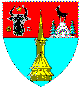 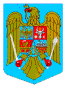 INSTITUŢIA PREFECTULUI - JUDEŢUL MARAMUREŞRaportul de activitate al Instituţiei Prefectului-Judeţul Maramureşîn anul 2019I. INTRODUCERE1. Legislaţia de bază.Pentru exercitarea de către prefect a prerogativelor ce îi revin potrivit Constituţiei şi a altor legi se organizează şi funcţionează Instituţia Prefectului, sub conducerea prefectului.Organizarea şi funcţionarea Instituţiei Prefectului-Judeţul Maramureş s-a realizat în baza Legii 340/2004 privind prefectul şi instituţia prefectului, republicată şi a Hotărârii de Guvern nr.460/2006 pentru aplicarea unor prevederi ale Legii nr.340/2004 privind prefectul şi instituţia prefectului, respectiv a Ordonanţei de Urgenţă a  Guvernului nr. 57/2019 privind Codul administrativ.Întreaga activitate a Instituţiei Prefectului – Judeţul Maramureş se întemeiază pe principiile: legalităţii, imparţialităţii, obiectivităţii,  transparenţei, liberului acces la informaţiile de interes public, eficienţei, responsabilităţii, profesionalizării şi orientării către cetăţean.2. Structura organizatorică.Instituţia îşi desfăşoară activitatea prin structurile de specialitate, care sunt organizate în condiţiile legii, prin ordin al prefectului, la nivel de servicii şi compartimente, în funcţie de specificul fiecărei activităţi.	Organizarea Instituţiei Prefectului-Judeţul Maramureş cuprinde următoarele structuri funcţionale:- Serviciul Afaceri Europene, Dezvoltare Economică şi Conducerea Serviciilor Publice Deconcentrate;- Serviciul Verificarea Legalităţii, Aplicarea Actelor Normative şi Contencios Administrativ;- Serviciului Financiar-Contabil, Resurse Umane, Achiziții Publice, Administrativ;- Serviciul Public Comunitar pentru Eliberarea şi Evidenţa Paşapoartelor Simple;- Serviciul Public Comunitar Regim Permise de Conducere şi Înmatriculare a Vehiculelor;- Cancelaria Prefectului;- Corpul de Control al Prefectului;- Compartimentul de Audit Intern;- Compartimentul Informatic;- Structura de securitate.Număr posturi aprobate: 47;Număr personal angajat: 34;Număr posturi vacante: 13.II. OBIECTIVE STRATEGICE- aplicarea şi respectarea Constituţiei, a legilor, a ordonanţelor şi a hotărârilor Guvernului, a celorlalte acte normative, precum şi a ordinii publice;- realizarea în judeţ a obiectivelor cuprinse în Programul de guvernare;- creşterea absorbţiei fondurilor europene;- verificarea legalităţii actelor administrative ale consiliului judeţean, ale consiliilor locale sau ale primarilor;- menţinerea climatului de pace socială şi a unei comunicări permanente cu toate nivelurile instituţionale şi sociale, prevenirea tensiunilor sociale;-colaborarea cu autorităţile administraţiei publice locale pentru determinarea priorităţilor de dezvoltare teritorială;- asigurarea managementului situaţiilor de urgenţă;-prevenirea infracţiunilor şi apărarea drepturilor şi a siguranţei cetăţenilor, prin organele legal abilitate;- dezvoltarea relaţiilor internaţionale;- asigurarea de servicii de calitate pentru cetăţeni (apostilă, permise, înmatriculări, paşapoarte);- gestionarea activităţilor de soluţionare a problemelor cetăţenilor semnalate prin petiţii şi audienţe.III. MANAGEMENTUL RESURSELOR INSTITUŢIONALEEficientizare structuralăÎn perioada supusă evaluării, nu s-au efectuat modificari ale structurii organizatorice a instituției, aceasta asigurând condițiile necesare îndeplinirii obiectivelor instituționale ale Instituției Prefectului Județul Maramureș.În cursul anului 2019 nu au existat modificări în ceea ce priveste structura posturilor. Gestionarea resurselor umaneÎn domeniul resurselor umane, în anul 2019, nu au fost efectuate modificări ale structurii organizatorice a instituției, statele de funcții având următoarea structură:La nivelul activității de administrație publică a fost repartizat și aprobat un număr de 47 de posturi, la data de 31.12.2019, în următoarea structură:Personalul Instituției Prefectului Județul Maramureș la sfârşitul anului 2019Prin raportarea personalului încadrat, la numărul total de posturi prevăzut în statul de organizare, rezultă un nivel de ocupare al posturilor de 72%, tendința fiind de scădere a gradului de ocupare a posturilor față de anul 2018.Din totalul de 3 posturi aferente funcționarilor publici de conducere, 1 post este ocupat, 2 posturi sunt vacante, fiind întreprinse demersuri din partea instituției în vederea ocupării prin concurs/transfer a acestora.Din totalul de 35 posturi aferente funcționarilor publici de execuție, 30  de posturi sunt ocupate, 5 posturi sunt vacante.Din totalul de 7 posturi aferente personalului contractual, 3 posturi sunt ocupate, 4 posturi sunt vacante.La nivelul Serviciului public comunitar regim permise de conducere și înmatriculare a vehiculelor, a fost repartizat și aprobat un număr de 21 posturi, în prezent având următoarea structură:Prin raportarea personalului încadrat, la numărul total de posturi prevăzut în statul de organizare, rezultă un nivel de ocupare al posturilor de 100 %.Din totalul angajaților un angajat are raportul de serviciu suspendat, aflându-se în concediu pentru creșterea și îngrijirea copilului până la vârsta de 2 ani. La nivelul Serviciului public comunitar pentru eliberarea și evidența pașapoartelor simple, a fost repartizat și aprobat un număr de 18 posturi, în prezent având următoarea structură:Prin raportarea personalului încadrat, la numărul total de posturi prevăzut în statul de organizare, rezultă un nivel de ocupare al posturilor de 100 %.În anul 2019, Compartimentul resurse umane a desfășurat următoarele activități principale:a organizat concursuri de recrutare pentru ocuparea următoarelor funcții publice:* consilier juridic-în luna februarie 2019 (2 posturi) și în luna decembrie 2019 (3 posturi) ;  * consilier din cadrul Compartimentului informatic–procedura de concurs a fost făcută în lunile februarie, iulie și octombrie 2019.* consilier afaceri europene – procedura a fost realizată pe parcursul lunii noiembrie 2019 ; * șef serviciu (2 posturi)-procedura a fost realizată în perioada noiembrie – decembrie 2019 ; Pe parcursul anului 2019 au fost realizate un număr de 3 încadrări pe funcțiile publice de execuție de consilier juridic (2 posturi) și de consilier (1 post).- au fost întocmite documentele specifice de tranfer în cadrul altor instituții publice pentru un număr de 2 funcționari publici din cadrul Instituției prefectului județul Maramureș;- s-au întocmit state de plată pentru cele 438 de secții de votare existente la nivelul județului Maramureș cu ocazia desfășurării Referendumului național din data de 26 mai 2019, Alegerilor europarlamentare și a Alegerilor prezidențiale (turul I și turul II) din anul 2019;s-au întocmit Ordine ale prefectului de majorare a salariilor începând cu data de 01.01.2019 pentru toți angajații instituției;a fost întocmit planul anual de perfecționare al funcționarilor publici pentru anul 2019;s-a întocmit planificarea concediilor de odihnă pentru anul 2019, la propunerea sefilor de compartimente din cadrul instituției;au fost înregistrate și trimise la ANI, un număr de 81 de declarații de avere și un număr de 81 de declarații de interese pentru angajații din cadrul instituției;au fost efectuate solicitări către Direcția Generală Financiară cu privire la modificări ale raportului de serviciu pentru funcționarii publici, formularea unor puncte de vedere pentru situații nereglementate legal sau ambigue;s-a asigurat participarea angajaților instituției în calitate de reprezentanți ai ANFP la concursuri și  promovări în grad profesional;au fost completate statele de personal, ori de câte ori au apărut modificări  și au fost transmise lunar către Direcția Generală de Management Resurse Umane din cadrul Ministerului Afacerilor Interne în vederea monitorizarii.s-a asigurat completarea Registrului riscurilor de corupție cu informații specifice activității de resurse umaneîn baza prevederilor legale pentru reglementarea drepturilor salariale și a altor drepturi prevăzute de lege au fost întocmite referate si au fost emise ordine ale prefectului pentru stabilirea drepturilor salariale, încadrarea în muncă, încetarea contractului de munca/raportului de serviciu, modificarea gradtiilor aferente tranșelor de vechime in munca;s-a întocmit corespondența cu MAI, ANFP, instituții publice centrale și locale;s-a actualizat situația centralizată a numărului maxim de posturi alocat unităților administrativ teritoriale de pe raza județului Maramureș;s-au adresat memorii către Ministerul Afacerilor Interne pentru introducerea posturilor vacante existente la nivelul Instituției prefectului în ”Memorandumurile cu tema: Aprobarea deblocării unor posturi vacante în Ministerul Afacerilor Interne”au fost întocmite diverse tipuri de adeverințe pentru angajații instituției: adeverințe de venit, adeverințe care să ateste calitatea de asigurat în sistemul asigurărilor de sănătate, etc.;Compartimentul de resurse umane a pus la dispoziția consilierului de etică datele și informațiile necesare penru completarea și transmiterea informațiilor privind respectarea normele de conduită de către funcționarii publici și implementarera procedurilor disciplinare în cadrul instituției.     conform prevederilor Hotărârii Guvernului nr. 432/2004, privind dosarul profesional al funcţionarilor publici au fost actualizate dosarele  profesionale ale funcţionarilor publici de conducere şi execuţie si ale personalului contractual din cadrul aparatului propriu. Utilizarea resurselor financiarePentru anul 2019, bugetul alocat Instituţiei Prefectului Judeţul Maramureş a fost de 15.783.000 lei, structurat pe trei capitole de cheltuieli, respectiv:                    12.527.000 lei – cap.51.01 “ Autorităţi publice şi acţiuni externe “                      3.239.000 lei – cap.61.01 “ Ordine publică şi siguranţă naţională “                           17.000 lei  - cap.68.01 “ Asigurări şi asistenţă socială “Bugetul alocat pe capitolul 51.01. – Autorităţi publice şi acţiuni externe –cuprinde şi sumele alocate pentru organizarea şi desfăşurarea referendumului național din 26 mai 2019, a Alegerilor pentru Parlamentul European şi Alegerilor Prezidențiale.Astfel Bugetul de pe capitolul 51.01. a fost structurat după cum urmează:       Cheltuieli funcţionare Instituţia Prefectului          - 3.759.000 lei       Referendum național                                             -  363.000 lei                           Alegeri pentru Parlamentul European                   - 2.786.000 lei                           Alegeri Prezidențiale                                             -  5.619.000 lei.Creditele bugetare alocate la acest capitol au fost împărţite după natura cheltuielilor astfel : - pentru buna funcţionare a Instituţiei Prefectului-Judeţul Maramureş:                Cheltuieli de personal                                      3.360.000 lei                Cheltuieli materiale                                             340.000 lei                Despăgubiri civile                                                 20.000 lei                          Cheltuieli de capital                                               39.000 lei                    - pentru organizarea şi desfăşurarea Referendumului național din 26 mai:                         Cheltuieli de personal                                          341.000 lei                         Cheltuieli materiale                                               22.000 lei                 - pentru organizarea şi desfăşurarea Alegerilor pentru Parlamentul European:                         Cheltuieli de personal                                       2.594.000 lei                         Cheltuieli materiale                                             192.000 lei- pentru organizarea şi desfăşurarea Alegerilor Prezidențiale:                         Cheltuieli de personal                                        5.254.000 lei                         Cheltuieli materiale                                              365.000 leiSituaţia creditelor bugetare deschise și a plaţilor efectuate în anul 2019 la acest capitol, care cuprinde și sumele alocate pentru organizarea şi desfăşurarea Referendumului național din 26 mai 2019, a Alegerilor pentru Parlamentul European şi Alegerilor Prezidențiale, se prezintă astfel:										                                                                         leiBugetul alocat la capitolul 61.01 – Ordine publică si siguranţă naţională – a fost împărţit după natura cheltuielilor astfel:Cheltuieli de personal                                  2.830.000 leiCheltuieli materiale                                        271.000 leiCheltuieli de capital                                       138.000 lei.Situaţia creditelor bugetare deschise şi a plăţilor efectuate în anul 2019 la capitolul 61.01 se prezintă astfel :                                                                                                              leiBugetul alocat la capitolul 68.01 – Asigurări şi asistenţă socială – a fost împărţit astfel:    Ajutoare sociale în numerar                                    24.000 lei.Creditele bugetare alocate la cheltuielile de personal au fost folosite  pentru plata drepturilor salariale ale personalului propriu  şi ale personalului celor două servicii publice comunitare, uniforme şi echipament obligatoriu cuvenite poliţiştilor, compensatii pentru chirie, vouchere de vacanta, precum şi plata obligaţiilor către bugetul de stat şi bugetul asigurărilor sociale de stat.Creditele bugetare alocate la cheltuielile de personal pentru organizarea şi desfaşurarea Referendumului national din 26 mai 2019, a Alegerilor pentru Parlamentul European şi Alegerilor Prezidenţiale, au fost folosite pentru plata personalului Biroului Electoral Judeţean,  al personalului tehnic auxiliar , al preşedinţilor şi membrilor secţiilor  de votare, operatorilor, informaticienilor şi statisticienilor care au fost implicați în aceste acţiuni.Creditele bugetare alocate la cheltuielile materiale au fost direcţionate pentru asigurarea bunei desfăşurări a activităţii instituţiei şi a celor doua serviciilor publice comunitare din subordine, efectuarea lucrărilor de reparaţii curente la imobilele instituţiei precum şi a asigurării materialelor pentru buna desfăşurare a referendumului național din 26 mai 2019, Alegeri pentru Parlamentul European și Alegeri Prezidenţiale.Sumele alocate pentru despăgubiri civile au fost folosite pentru plata cheltuielilor de judecată , stabilite prin sentinţe judecătoreşti definitive şi executorii.Sumele alocate la cheltuieli de capital au fost folosite pentru achiziţia de mijloace fixe, după cum urmează:Cap. 51     -  echipament informatic                                    38.967 leiCap. 61     -  echipament informatic                                    34.970 lei                 - sistem semnalizare, alarmare caz incendiu      44.705 lei                 - sistem supraveghere video                               20.900 lei                 - sistem antiefracţie                                            28.944 lei                 - sistem de control acces bariere                          7.962 leiSumele alocate la capitolul 68.01 au fost folosite la plata indemizaţiilor pentru creşterea copilului până la vârsta de 2 ani şi plata stimulentului de inserție .Procentul de execuţie bugetară este de 99%, creditele bugetare repartizate de către ordonatorul principal de credite fiind folosit  conform destinaţiilor aprobate.4.Activitatea de achiziţii publiceS-a intocmit Programul anual al achiziţiilor publice şi Anexa privind achiziţiile directe, ca instrument managerial utilizat pentru planificarea si monitorizarea portofoliului de procese de achiziţii la nivelul Instituției Prefectului-Județul Maramureș, cu luarea în considerare a modalităților de achiziție(proceduri de achiziție și cumpărări directe) pentru procesele incluse în portofolilul de achiziții-pe baza informațiilor obținute prin intermediul analizei și cercetării de piața, a analizei riscurilor și a analizei factorilor interesați.Programul anual al achiziților publice pe anul 2019 la nivelul Instituției Prefectului-Județul Maramureș s-a elaborat pe baza referatelor de necesitate transmise de compartimentele de specialitate și cuprinde totalitatea contractelor de achiziţie publică/acord-cadru pe care Instituția Prefectului-Județul Maramureș le-a atribuit în decursul anului 2019.La elaborarea Programului anual al achiziţiilor publice pentru anul 2019 s-a ţinut cont de:- necesităţile obiective de produse, servicii si lucrări care reies din referatele de necesitate emise de fiecare compartiment;- gradul de prioritate a necesitaţilor, conform propunerilor compartimentelor de specialitate;- anticipările cu privire la sursele de finanţare ce urmează a fi identificate.După aprobarea bugetului propriu, precum și ori de câte ori au intervenit modificări în bugetul Instituției Prefectului-Județul Maramureș, Programul anual al achiziţiilor publice pentru anul 2019 a fost actualizat, în funcţie de fondurile aprobate.Atribuirea unui contract de achiziţie publica /acord-cadru este rezultatul unui proces ce se derulează in mai multe etape.Institutia Prefectului-Judetul Maramures în calitate de autoritate contractantă, prin Compartimentul Achiziții Publice și Administrativ trebuie să se documenteze și să parcurgă pentru fiecare proces de achiziţie publică trei etape distincte:- etapa de planificare/pregatire;- etapa de organizare a procedurii și atribuirea contractului/ acordului–cadru ;- etapa post atribuire contract/acord-cadru. respectiv executarea și monitorizarea implementării contractului/acord-cadru.S-a avut în vedere continuitatea contractelor acolo unde au fost încheiate acorduri-cadru : - utilități: energie electrică și termică; - servicii certificare semnatură electronică ;- prestari servicii de telefonie fixă și mobilă; - hârtie A3 și A4S-au încheiat noi contracte pentru:- utilități apă rece și canalizare;- servicii colectare deșeuri menajere;- servicii poștale;- servicii de curățenie;- servicii de asistență tehnică și consultanță informatică;- închiriere casuță poștala necesară pentru expedierea corespondenței;- prestări servicii de arhivare;-servicii de intervenție și mentenanță on-site a echipamentelor informatice;- servicii de protecție informatica antivirus și antimalware;- servicii de mentenanță și actualizare produs informatic legislativ.Contractele subsecvente la acordurile–cadru au fost încheiate în temeiul  Legii nr.98/2016 privind achizițiile publice actualizată la zi şi a HG nr.395/2016 pentru aprobarea Normelor metodologice de aplicare a prevederilor referitoare la atribuirea  contractului de achiziție publică/acordului-cadru din Legea nr.98/2016 privind achizițiile publice. Procedura aplicată pentru bunurile, serviciile și lucrările achiziționate sub pragul prevăzut de lege, a fost cumparare directă.Realizarea achizițiilor de produse și servicii s-a făcut cu respectarea principiilor care stau la baza atribuirii contractelor de achiziîie publică:a) nediscriminarea;b) tratamentul egal;c) recunoasterea reciprocă;d) transparență;e) proportionalitatea;f) asumarea răspunderii.Instituția Prefectului-Județul Maramureă nu a avut în desfășurare în anul 2019 achiziții peste pragurile valorice prevăzute de lege. Bunurile și serviciile necesare pregătirii, organizării și desfășurarii scrutinuriloe electorale din anul 2019     (Referendumul național din data de 26 mai 2019, Alegerile pentru Parlamentul european, Alegerile pentru Președintele României), au fost achiziționate tot prin achiziție directă.Avțnd în vedere pragurile valorice stabilite pentru valorile estimate ale achizițiilor publice din Legea nr.98/2016, în anul 2019, Instituția Prefectului-Județul Maramureș a realizat toate achizițiile directe, prin intermediul sistemului electronic al achizițiilor publice (SEAP-SICAP), deoarece conform art.7 alin.(5) din Legea nr.98/2016 privind achizițiile publice “Autoritatea contractantă are dreptul de a achiziționa direct produse sau servicii în cazul în care valoarea estimată a achiziției, fără TVA, este mai mică decât 135.060 lei, respectiv lucrări, în cazul în care valoarea estimată a achiziției, fără TVA, este mai mică decât 450.200 lei.”                5. Asigurarea resurselor logistice, IT şi comunicaţiiÎn anul 2019, în corelație cu creditele bugetare alocate, au fost asigurate resursele logistice necesare îndeplinirii obiectivelor instituției. Au fost depuse eforturi în scopul asigurării condițiilor de funcționare la parametrii optimi a mijloacelor de transport existente în parcul auto al instituției (revizii periodice, reparații curente, asigurarea combustibililor și a pieselor de schimb necesare). Din totalul de 10 mijloace de transport care compun parcul auto al instituției la momentul actual (6 autoturisme pentru nevoile Instituției prefectului și 4 autoturisme pentru nevoile serviciilor publice comunitare din subordine), un număr de 4 autoturisme și-au indeplinit durata normală de funcșionare, prezintă un grad avansat de uzură fizică și morală, indeplinesc condițiile legale de casare și scoatere din funcțiune, generează costuri ridicate de intreținere, fiind necesară înlocuirea lor. S-a continuat și în anul 2019 implementarea măsurilor de modernizare  ale sistemelor informatice, în acest context s-au achiziționat 4 imprimante multifuncționale de rețea, 15 stații de lucru noi și au fost îmbunătățite performanțele tehnice ale celor existente.De asemenea au fost implementate măsuri de securizare a imobilului aflat în administrarea instituției, situat în Baia Mare str. Scolii nr.1–sediul Serviciului public comunitar pentru eliberarea si evidența pașapoartelor simple  și al Serviciului public comunitar regim permise de conducere și înmatriculare a vehiculelor, constând în :- înlocuire sistem supraveghere video;- înlocuire sistem detecție efractie;- înlocuire sistem detecție incendiu;- înlocuire sistem control acces- bariere auto.În anul 2019 s-a continuat implementarea măsurilor de securitate ale sistemelor informatice, în acest context s-au achiziționat stații de lucru noi și au fost îmbunătățite performanțele tehnice ale celor existente. S-a procedat la actualizarea site-ului, respectiv refacerea acestuia, în luna octombrie, în conformitate cu dispozițiile primite de la nivel central. Nu s-au primit, de la nivel, central, resurse financiare pentru reabilitarea și modernizarea rețelei de tehnologia informației și comunicației, în conformitate cu cele două proiecte existente. Având în vedere încetarea furnizării de support de specialitate pentru programele Windows7, respectiv Windows Server 8, de către Microsoft s-a făcut solicitare la minister pentru primirea licențelor necesare. IV. REALIZĂRI ÎN DOMENIUL DE COMPETENŢĂA. Cancelaria Prefectului Agenda PrefectuluiAgenda prefectului privind activităţile care urmează a fi desfăşurate se realizează săptămânal.În cursul anului 2019, conducerea judeţului Maramureş a avut mai multe întâlniri cu diplomaţi străini, în vederea strângerii relaţiilor economice şi culturale dintre Maramureş şi ţările pe care aceştia le reprezintă:Autoritãṭile publice locale și centrale din Ucraina privind proiectul pentru construirea unui pod peste Tisa între Sighetu Marmaţiei și Biserica Albă din Ucraina;Ambasadorul Statului Palestina, Excelenţa Sa Fuad Karim Saliba Kokaly;Ambasadorul Ucrainei în România, Excelenţa Sa Oleksandr Bankov;Magistrați din India și reprezentanți UNICEF;Întâlniri lunare organizate de Instituţia Prefectului- judeţul Maramureş:Colegiul PrefecturalÎntâlnirea Grupului de Lucru Mixt pentru Romi; Şedinţa Comisiei Judetene de Fond Funciar;Colectivul pentru stabilirea măsurilor de impulsionare a colectării veniturilor la bugetul consolidate al judeţului;Întâlnirea cu secretarii Unităţilor Administrativ Teritoriale;Comitetul consultativ de dialog civic pentru problemele persoanelor vârstnice;Comisia de Dialog Social;Analiza acţiunilor desfăşurate privind implementarea la nivel judeţean a planului teritorial comun de acţiune pentru creşterea gradului de siguranţă a elevilor şi a personalului didactic şi prevenirea delicvenţei juvenile în incinta şi în zonele adiacente unităţilor de învăţământ;Comitetul Judeţean pentru Situaţii de Urgenţă Maramureş;Întâlniri cu serviciile publice deconcentrate pentru analizarea problemelor din domeniile de activitate aferente fiecarei instituţii: Inspectoratul Şcolar Judeţean Maramureş; Direcţia pentru Cultură Maramureş; Direcţia Judeţeană de Statistică Maramureş; Direcţia Judeţeană de Tineret şi Sport Maramureş; Direcţia Sanitară Veterinară şi pentru Siguranţa Alimentelor Maramureş; Centrul Regional de Zootehnie 6 Nord- Vest; Comisariatul Judeţean pentru Protecţia Consumatorilor Maramureş; Casa Județeanǎ de Pensii Maramureș; Agenția Judeteana pentru Ocuparea Forței de Muncǎ Maramureș; Agenția Județeanǎ pentru Plǎți și Inspecție Socialǎ Maramureș; Inspectoratul Teritorial de Muncǎ Maramureș; Agenția pentru Protecția Mediului Maramureș; Administrația Județeanǎ a Finanțelor Publice Maramureș; Direcția pentru Agriculturǎ Județeanǎ Maramureș;Zile Naţionale:Ziua Unirii- 24.01.2019Ziua Unirii Basarabiei cu Romȃnia- 27.03.2019Ziua Veteranilor de Război- 28.04.2019Ziua Independenţei de Stat a României, Zilei Victoriei Coaliţiei Naţiunilor Unite şi Zilei Europei- 09.05.2019 Ziua Eroilor- 06.06.2019Ziua Drapelului Naţional- 26.06.2019Ziua Imnului- 29.07.2019Comemorarea Martirilor de la Moisei- 22.10.2019Ziua Armatei României- 25.10.2019Ziua Naţională a României- 01.12.2019Ziua Victoriei Revoluţiei Române şi a Libertăţii- 22.12.2019Comunicate de presă, alocuţiuniAu fost elaborate în anul 2019 un număr de 1.174 de comunicate de presă ale Instituţiei Prefectului – Judeţul Maramureş, conform graficului:Pe parcursul anului 2019, conducerea Instituţiei Prefectului- Judeţul Maramureş a participat la 89 manifestări culturale, artistice, economice, sociale și în domeniul educaţiei și cultelor, unde au susținut alocuțiuni:B. Corpul de control al prefectului Pe  parcursul anului 2019 au fost gestionate un număr de10 petiții cu grad ridicat de dificultate.	În  această perioadă s-a urmărit în permanență optimizarea procesului de coordonare, consultare  și colaborare între Instituția Prefectului, serviciile publice deconcentrate și autoritățile locale, prin participarea alături de acestea la acțiuni de verificare potrivit competențelor, a modului de aplicare și respectare a actelor normative la nivelul județului.S-au efectuat 6 acțiuni de verificare în teren dispuse prin Ordin al Prefectului în comisii mixte și 3 deplasări în teren pentru a se verifica la fața locului aspectele sesizate.Au fost vizate următoarele  aspecte  în cadrul acțiunilor de verificare:   1. Verificarea modului de întocmire, conducere și completare a registrelor agricole în localitățile  Mireșu Mare și Băsești în colaborare cu Direcția pentru Agricultură Județeană Maramureș.2. Modul de organizare, administrare şi exploatarea pajiştilor permanente și alte aspecte: comuna Mireșu Mare3. Verificarea operatorilor economici și persoanelor fizice neautorizate care desfășoară activități de reparații și dezmembrări auto la nivelul județului Maramureș. S-au verificat operatorii economici din localitățile: Baia Mare, Baia Sprie, Tăuții Măgherăuș, Seini,  Borșa, Dragomirești,Valea Izei, Bârsana, Săliștea de Sus, Rozavlea, Strâmtura. S-au efectuat un număr de 41 acțiuni cu sprijinul Inspectoratul Teritorial de Muncă, Autoritatea Națională pentru Protecția Consumatorilor, Garda Națională de Mediu, Registrul Auto Român, Administrația Județeană a Finanțelor Maramureș, iar acțiunea este în curs de desfășurare.Verificările au fost coordonate de reprezentantul corpului de control.4. Verificarea incidentelor care au condus la deraierea trenului pe Calea ferată forestieră Vișeu de Sus (cunoscută și sub numele de Mocănița de pe Valea Vaserului) din data de 10 și 16 august 2019. Verificările s-au efectuat în comisii mixte alături de Inspectoratul Județean de Poliție, Poliția Vișeu de Sus, Inspectoratul  pentru Situații de Urgență „Gh. Pop de Băsești,, Inspectoratul Teritorial de Muncă, Direcția Silvică, Biroul Județean Transporturi, Comisariatul Județean pentru Protecția Consumatorilor.5. Modul de atribuire a terenurilor din zona schiabiă  al orașului Cavnic, precum și atribuirea de contracte de lucrări.6.  Urmare interpelării în parlamentul României au fost verificate în teren situația plăcuțelor bilingve în localitățile unde trăiesc cetățeni ce aparțin minorității  ucrainiene  Rona de Sus și Remeți.7. Verificarea petiției privind dreptul de trecere în localitatea Satul Nou de Sus comuna Groși.8. S-a participat la acțiunea corpului de control al Ministerului Agriculturii și Dezvoltării  Rurale de verificare a pășunilor din  domeniul public al comunei  Desești.Ca urmare a verificărilor efectuate s-au întocmit informări, procese verbale și  note de constatare cu privire la aspectele semnalate, s-au dispus măsuri, recomandări pentru îmbunătățirea stării de legalitate, după care notele au fost supuse spre aprobare prefectului.	S-au solicitat informaţii pentru clarificarea aspectelor semnalate pentru continuarea verificărilor și luarea măsurilor legale ce se impun. 	Au fost formulate numeroase demersuri pentru clarificarea aspectelor semnalate pentru continuarea verificărilor și luarea măsurilor legale ce se impun.Controale dispuse în urma sesizărilor și audiențelor: - Urmare interpelării în Parlamentul României au fost verificate în teren situația plăcuțelor bilingve în localitățile unde trăiesc cetățeni ce aparțin minorității  ucrainiene:  Rona de Sus și Remeți;- Verificarea petiției privind dreptul de trecere în localitatea Satul Nou de Sus, comuna Groși.Corpul de control al prefectului a mai desfășurat și alte acțiuni care vizează:- Membru în comisia de verificare a dreptului de proprietate ori a altui drept real asupra terenurilor supuse exproprierii, conf. art.18  Legea nr. 255/2001 pentru obiectivul de utilitate publică ,,Reabilitarea Drumului Nordului - Maramureș,, . Au fost verificate, soluționate un număr de 167 dosare de expropriere.- Președinte în comisiile de delimitare cadastrală și marcare a limitelor de hotar în baza a 9 ordine de prefect.- Membruîn comisia de cercetare administrativă. S-au întocmit procese verbale pentru un număr de 14 cazuri supuse spre cercetare;în comisia de prevenire a corupției, realizându-se: Situația măsurilor de control adecvate și suficiente pentru administrarea și gestionarea funcțiilor sensibile. S-au identificat 22 măsuri; Inventarul funcțiilor sensibile un număr de 49 funcții, unui număr  de 31 persoane li se aplică rotația; Lista persoanelor care ocupă funții sensibile.Totodată  corpul de control asigură secretariatul tehnic al Comisiei de monitorizare, coordonare şi îndrumare metodologică a implementării şi dezvoltării sistemului de control intern/ managerial  în conformitate cu Ordinului 600/2018 privind aprobarea Codului controlului intern managerial al entităţilor publice cu modificările și completările ulterioare.Pe parcursul anului s-a participat la audiențe, asigurându-se consilierea îndrumarea  unui număr de 135 persoane. Unde a fost cazul s-au formulat răspunsuri în scris, s-au emis 23 adrese spre primării și alte instituții.Pentru anul 2020 se au în vedere următoarele obiective:   ducerea la îndeplinire a ordinelor prefectului și soluționarea în termen a petițiilor repartizate la compartimentul – corp control, conform atribuțiilor legale conferite regulamentul de ordine interioară și fișa postului;urmare verificărilor în teren, propunerea de măsuri în conformitate cu prevederile legale care să conducă la îmbunătățirea stării de legalitate a entităților verificate;corpul de control al prefectului  asigură secretariatul tehnic al Comisiei de monitorizare, coordonare şi îndrumare metodologică a implementării şi dezvoltării sistemului de control intern/ managerial în conformitate cu  Ordinului 600/2018 cu modificările și completările ulterioare. C. Controlul legalității, al aplicării actelor normative și contencios administrativ.1. Activitatea de verificare a legalității actelor administrative și a modului de aplicare a actelor normative în acțiuni planificate, tematica abordată, principalele deficiențe constatate, măsuri propuse.  Tematica abordată. În vederea realizării acestui prerogativ conferit de lege, s-au avut în vedere următoarele:- verificarea în termen legal a conformităţii actelor administrative adoptate/emise de autorităţile administraţiei publice locale din judeţ, cu actele normative de nivel superior, în a căror executare au fost emise/adoptate;- verificarea competenţelor  autorităţilor publice de a emite/adopta actele administrative;- verificarea îndeplinirii procedurilor pentru asigurarea transparenţei decizionale, în cazul specific al actelor cu caracter normativ, precum şi aducerea la cunoştinţă publică, în condiţiile legii, a actelor administrative;- verificarea îndeplinirii condiţiilor de formă ale actului administrativ de autoritate (denumirea autorităţii care l-a emis, numărul şi data emiterii, semnătura, sigiliu);- identificarea tuturor actelor administrative adoptate/emise cu încălcarea prevederilor legale;- efectuarea tuturor procedurilor legale, în vederea îndreptării actelor considerate nelegale;- monitorizarea convocării şedintelor ordinare/ extraordinare/ de îndată ale consiliilor locale și informarea lunară a Prefectului.Numărul de hotărâri verificateÎn cursul anului 2019, au fost supuse verificării legalităţii, în conformitate cu prevederile actelor în vigoare la data emiterii/adoptării acestora un număr total de 24.791 acte administrative adoptate/emise de autorităţile administraţiei publice locale, din care 4896 hotărâri şi 19.895 dispoziţii, după cum urmează:- 272 hotărâri ale Consiliului judeţean;- 4.624 hotărâri ale consiliilor locale (522 municipii,1.336 orașe și 2.766 comune);Diagrama hotărârilor adoptate se prezintă astfel:Numărul de dispoziții verificateCu privire la dispozițiile emise pe parcursul anului 2019:620 dispoziţii emise de Preşedintele Consiliului Judeţean Maramureş;19.275 dispoziţii ale primarilor (3.371 de municipii, 4.849 de orașe  și 11.055 de comune).Diagrama dispozițiilor emise: Pe parcursul anului de analiză s-au solicitat de către reprezentanţii unităţilor administrativ teritoriale un număr de 54 avize de legalitate asupra actelor emise/adoptate la nivel localNumăr de acte intrate în procedura prealabilă – 14Număr de acte atacate în Contencios administrativ- 101.HCL – Cavnic nr.159/2018 – privind vânzarea terenului în suprafață de 878 mp, cuprins în CF nr.51065- Cavnic, nr.cad.51065, proprietatea orașului Cavnic, domeniul privat, situat pe str.Aviatorilor, nr.7 A;2.HCL - Cavnic nr.160/2018 – privind vânzarea terenului în suprafață de 870mp, cuprins în CF nr.51009 – Cavnic – nr.Cad.51009, proprietatea orașului Cavnic, domeniul privat;3. HCL- Cavnic  nr.180/2018- privind aprobarea raportului de evaluare în vederea vănzării terenului în suprafață de 2181 mp, cuprins în CF nr.50962 – Cavnic – nr.cad.50962, priprietatea orașului Cavnic, domeniul privat;4.HCL - Cavnic nr.181/2018 – privind aprobarea raportului de evaluare în vederea vânzării terenului în suprafță de 1406 mp, cuprins în CF nr.51148-Cavnic- nr.cad.51148, proprietatea orașului cavnic, domeniul privat;5. HCL – Cvanic nr.183/2018 – privind aprobarea completării și modficării HCL nr.133/2018 – privind aprobarea vânzării în suprafață de 930 mp cuprins în CF nr.50486 – Cavnic, cad.50486, CF nr.50488 – Cavnic – cad.50488 și CF nr.50487Cavnic – cad.50487;6. HCL- Cavnic nr.204/2018 – privind aprobarea vânzării terenului în suprafață de 1059 mp, cuprins în CF nr.50069 -Cvanic, proprietatea orașului Cavnic;7. HCL – Cavnic nr.205/2018 – privind aprobarea vânzării terenului în suprafață de 1573 mp, cuprins în CF nr.51182 -Cavnic, proprietatea orașului Cavnic, domeniul privat;8. HCL- Cavnic nr.3/2019- privind concesionarea suprafeței de 1070 mp teren cuprins în CF nr.51188 Cavnic, fără licitație publică.                     9. HCL – Cavnic nr.210/2018 – privind vânzarea terenului în suprafață de 1579 mp, cuprins în CF nr.51046 -Cvanic, proprietatea orașului Cavnic, domeniul privat, situat pe strada Lalelei, nr.6;10. HCL – Leordina  nr.7/2019 - privind desemnarea a doi reprezentanți ai Consiliului local Leordina care vor contracta avocat pentru reprezentarea consiliului local în înstanță;Principalele deficiențe constatate în cadrul activității de verificare a legalității au fost următoarele:În domeniul Administrării domeniului public/privat al unităţilor administrativ-teritoriale:          - aprobarea vânzării directe a unor terenuri, cu încălcarea prevederilor art.123 din Legea  nr.215/2001- privind administrația publică locală;         - aprobarea concesionării directe a unor terenuri, cu încălcarea prevederilor art.36 și art.123 din Legea nr.215/2001;         - nedepunerea documentelor justificative în cazul vânzărilor și concesionărilor de teren;         - nerespectarea procedurii specifice vânzărilor și concesionărilor de terenuri;         - depășirea competențelor de către consiliul local, în ceea ce privește reprezentarea în instanță a acestuia, prin desemnarea unor consilieri locali, care să contracteze în nume propriu, apărător, pentru reprezentarea consiliului local în instanță;           - nerespectarea art. 9, alin. OUG 34/2013 privind termenul de  inchiriere a pășunilor (intre 7-10 ani);         - aprobarea vânzării directe a unor terenuri, cu încălcarea prevederilor art.123 din Legea  nr.215/2001.           	În domeniul resurselor umane                  - nerespectarea art. 111 din Legea 188/1999 privind privind Statutul funcţionarilor publici, potrivit căruia transformarea unei funcții contractuale în funcție publică se poate face doar din posturile de natură contractuală, care presupun exercitarea unor activități care implică exercitarea prerogativelor de putere publică și lipsa avizului prealabil al Agenţiei Naţionale a Funcţionarilor Publici.Alte aspecte sesizate:             - nerespectarea principiului neretroactivității potrivit căruia hotărârile Consiliului local nu pot retroactiva, ele pot produce efecte doar pentru viitor. Măsuri propuse:         Raportat la dispoziţiile art.7 alin.(5) din Legea contenciosului administrativ nr.554/2004, cu modificările şi completările ulterioare, s-a continuat realizarea procedurii prealabile facultative pentru toate actele considerate nelegale, în vederea evitării numărului mare de litigii pe rolul instanţei de judecată. 	Din totalul actelor adoptate/emise de autorităţile deliberative /executive asupra carora s-a realizat verificarea legalitatii,  s-a inițiat  procedura prealabilă pentru un număr de 17 acte administrative: 14 hotărâri şi 3 dispoziţii. Din acestea, 4  hotărâri si 3 dispozitii au fost revocate/modificate, iar pentru 10 hotărâri s-a sesizat instanța de contencios administrativ.În vederea respectarii termenului pentru transmiterea actelor autorităţilor administrației publice locale către Instituţia Prefectului în anul 2019 din totalul de 24.791 acte adoptate/emise, un număr de 587 acte (2.4 %) au fost transmise prefectului peste termenele prevazute de lege. S-au întocmit 3 rapoarte, supuse spre aprobare conducerii instituției, cu privire la monitorizarea convocării ședințelor consiliilor locale. 2. Controale dispuse în urma sesizărilor și audiențelor înregistrate la Instituția Prefectului care au necesitat verificarea aspectelor sesizate la fața locului.Implicarea Instituției Prefectului în soluţionarea problemelor cetăţenilor a fost permanentă, în 5 situații dispunându-se efectuarea de controale în vederea verificării în teritoriu a aspectelor sesizate.3. Instruirea secretarilor unităților administrativ-teritoriale. Tematică.În vederea cunoaşterii şi aplicării în teritoriu a prevederilor legale, în cursul anului 2019 s-au organizat, în colaborare cu serviciile publice deconcentrate la care a participat și reprezentantul Biroului județean al Autorității Electorale Permanente, după caz,  un număr de 8 întâlniri cu secretarii unităţilor administrativ- teritoriale, în sistem de videoconferință, ocazie cu care s-au adus la cunoştinţa reprezentanţilor autorităţilor administraţiei publice locale noutăţile legislative ce vizează activitatea acestora, precum şi intervenţii punctuale pe diferite domenii vizând:         - aspecte privind legile reparatorii;         - noutăți legislative cu privire la zona montană;          - aspecte vizând prevenirea și combaterea violenței domestice și atribuții ce revin autorităților administrației publice locale;         - prelucrarea adresei de la Garda Forestieră Cluj privind intensificarea acțiunilor de vânătoare în vederea recoltării integrale a exemplarelor de mistreți;         - noi aspecte vizând transparența decizională în administrația publică;- respectarea legislației cu privire la producerea unor situații de urgență pe raza unităților administrativ-teritoriale;         - obligativitatea realizarii amenajamentelor pastorale de către unitățile administrativ-teritoriale;          - acordarea sporului de 15% la salariul de bază al asistenților personali ai persoanelor cu dizabilități;         - probleme întâmpinate în exercitare controlului de legalitate asupra actelor administrative emise/adoptate în cursul anului precedent;         - prezentarea Sistemului de Solutionare a Problemelor- SISOP;- pregătirea recensământului general agricol;         - informare privind serviciile comunitare la domiciliu pentru persoanele vârstnice dependente;- prezentarea cadrului legislativ și sinteza acțiunilor care circumscriu alegerile membrilor din România în Parlamentul European, organizate în data de 26 mai 2019;          - prelucrarea adresei Ministerului Dezvoltarii Regionale si Administratiei Publice cu privire la înființarea, organizarea și funcționarea asociațiilor de proprietari și administrarea condominiilor;- prezentarea programului de funcționare a punctelor de vânzare temporare a mieilor/iezilor respectiv a centrelor temporare de sacrificare situate în imediata funcționare a acestora;- aspecte vizând acordarea ajutoarelor de urgență pentru situații de calamități naturale;         - instruire vizând sarcinile ce revin primarilor și secretarilor comunelor, orașelor și municipiilor cu privire la desfășurarea în bune condiții a alegerilor pentru Președintele României;- informare privind Campania nțională de sănătate și securitate în muncă pentru administrația locală;         - aplicarea măsurilor privind combaterea răspândurii ambroziei și efectelor acesteia;         - stadiul aplicării legislației vizând câinii fără stăpân;Tot în vederea sprijinirii activității unităților administrativ teritoriale din județ, s-au transmis 7 circulare în teritoriu.4. Reprezentarea Instituţiei Prefectului/Comisiei județene de fond funciar la instanţele judecătoreşti:		Pe rolul instanţelor judecătoreşti, în anul 2019 au fost înregistrate un număr de 170 cauze noi, după cum urmează: 		Contencios administrativ -în anul de referinţă s-au înregistrat un număr de 59 acţiuni în contencios (30 - serviciul public comunitar de eliberare permise de conducere şi înmatriculări având calitate procesuală pasivă )           Revendicări imobiliare – în anul de referinţă s-au înregistrat un număr de 111 acţiuni.             În anul 2019 consilierii juridici ai Instituţiei Prefectului Judeţul Maramureş au asigurat reprezentarea în instanţă a Prefectului şi Comisiei judeţene pentru reconstituirea dreptului de proprietate privată asupra terenurilor judeţul Maramureş, într-un număr de  369 cauze (unele aflate pe rolul instanţei din anii anteriori).		În cursul anului 2019, pe rolul Instanțelor judecătorești s-au derulat un număr de 28 litigii cu Asociația Composesorală Borșa și Asociația Composesorală Cisla ( din care 13 dosare înregistrate anterior anului 2019 si 15 dosare inregistrate în 2019).          1. O complexitate deosebită a constituit-o dosarul nr. 11773/182/2017, având ca obiect stabilirea sumei definitive a penalităților, potrivit art. 906, alin.(4). Astfel prin încheierea civilă nr. 1625/07.09.2016 pronunțată de Judecătoria Năsăud în dosarul nr. 655/336/2015 a fost admisă acțiunea Asociației Composesorale Borșa și am fost obligați la plata sumei de 1000 lei stabilită pe zi de întârziere până la executarea obligației prevăzută în titlul executoriu reprezentat de Sentința civilă nr.217/05.04.2004 pronunțată în dosarul nr.769/2003 al Judecătoriei Aleșd, rămasă definitivă și irevocabilă prin Decizia nr.603/R/2005 al Curții de Apel Oradea.          Cauza a fost strămutată la Judecătoria Bistrița la solicitarea Asociației Composesorale Borșa.          Prin încheierea din 15 martie 2019 s-a dispus: 	- sesizarea Curţii Constituţionale cu excepţia de neconstituţionalitate a   dispoziţiilor art. 906 alin. 4 Cod procedură civilă, în interpretarea dată de Înalta Curte de Casaţie şi Justiţie în considerentele deciziei nr. 16/2017 a Completului pentru dezlegarea unor chestiuni de drept, excepţie invocată în cauză de petenta A.C.B. și                     - suspendarea judecăţii prezentului dosar, potrivit art. 413 alin.1 pct. 1 Cod procedură civilă, până la publicarea în Monitorul Oficial al României a deciziei care se va pronunţa de către Curtea Constituţională; şi trimiterea dosarului spre păstrare în arhiva instanţei.           2. În cadrul dosarului nr. 8137/182/2017 în care am solicitat admiterea contestației la executare ca urmare a intervenirii perimării executării silite care face obiectul Dosarului de executare nr. 197/2014 a Biroului  Executorului Judecătoresc Aniței Dorel și ca urmare a îndeplinirii obligației prevăzute în titlul executoriu reprezentat de Sentința civilă nr.217/05.04.2004 pronunțată în dosarul nr.769/2003 al Judecătoriei Aleșd, executare solicitată de Asociația Composesorală Borșa, instanța a respins contestația la executare.          Împotriva soluției instanței de fond am formulat în termen apel care a fost admis și în consecință ni s-a admis contestaţia la executare si s-a dispus anularea actelor de executare silită efectuate de BEJ Aniţei Dorel în dosar execuţional nr. 197/2014 ulterioare datei de 16.01.2017.         3. În dosarul nr. 785/177/2017 aflat  pe rolul Tribunalului Bihor – prin decizia nr. 663/A/2019 s-a admis apelul formulat de Comisia Județeană Maramureș împotriva sentinței civile nr. 444/2018 pronunțată în dosar nr. 785/177/2017 al Judecătoriei Aleșd prin care s-a respins cererea de revizuire împotriva Sentinţei civile nr. 217/2004 a Judecătoriei Aleşd (sentință prin care s-a dispus reconstituirea dreptului de proprietate in favoarea Asociației Composesorale Borșa pentru suprafața de 17.000 ha).	Împotriva deciziei 663/A/2019 Asociația Composesorală Borșa a formulat recurs care se află în prezent pe rolul Curții de Apel Oradea.          4. Prin sentința nr. 2214 din data de 22.08.2019, pronunțată în dosar nr. 1572/336/2016  al Judecătoriei Sighetu Marmației s-a admis în partea cererea formulată de Asociația Composesorală Borșa și s-a dispus constatarea nulității absolute a hotărârii de validare nr. 2 din 29 noiembrie și a titlului de proprietate nr. 20003 din 2 noiembrie 2006 emis în favoarea Asociației Composesoratul Cisla pentru suprafața de 6056,9 ha - teren cu vegetație forestieră.         Împotriva sentinței nr. 2214 din data de 22.08.2019 Comisia Județeană Maramureș a formulat apel care în prezent se află pe rolul Tribunalului Maramureș.5. Activitatea de emitere a ordinelor cu caracter individual și/sau normativa. Modalitatea de lucru pentru întocmirea proiectelor de ordin: întocmire referat de necesitate generat de aplicarea actelor normative, de modificarea actelor normative, de modificări de componenţă. 513 ordine emise, din care cu caracter individual 363 și cu caracter normativ 3.b. număr de ordine cu caracter tehnic și/sau de specialitate: 147.c. număr de ordine emise de prefect în calitate de președinte al comitetului pentru situații de urgență: 9.d. număr de ordine prin care s-au constituit comisii mixte de verificare: 4.Ordine emise de Prefect în temeiul Legii fondului funciar nr.18/1991:a) Comparativ cu anul precedent, în anul 2019 s-a constatat o descreştere a numărului de ordine eliberate, prin care suprafaţa aferentă locuinţelor a trecut în proprietatea actualilor deţinători ai locuinţelor individuale/apartamentelor cumpărate din fondul locativ de stat.În baza art.36 și art.41 din Legea nr.18/1991, republicată, cu modificările şi completările ulterioare au fost emise un număr total de 226 ordine de proprietate.b) Au fost avizate din punct de vedere al legalităţii, în anul 2019,  un număr total de 513 ordine emise de prefectul judeţului În aceeași perioadă  Instituția Prefectului a emis 7  ordine de încetare a mandatului de consilier local înainte de expirarea duratei normale a mandatului, după cum urmează:		- prin Ordinul nr.552/20.12.2018 s-a dispus încetarea mandatului de consilier local al Consiliului local Șomcuta Mare, a domnului Vancea Gheorghe Dorin Mugurel ;         - Prin Ordinul nr. 220/06.05.2019 s-a dispus încetarea mandatului de consilier local al Consiliului local Ocna Șugatag, a domnului Răchișan Daniel Florin,                  - Prin Ordinul nr.423/28.10.2019 s-a dispus încetarea mandatului de consilier local al domnului Bohotici Vasile din cadrul Consiliului local al comunei Desești  .                  - Prin Ordinul nr 287/17.07.2019 s-a dispus încetarea mandatului de consilier local  al domnului Lutai Dinu Ioan din cadrul Consiliului local Săcel;         - Prin Ordinul nr.280/03.07.2019 – s-a constatat încetarea de drept a mandatului de consilier local al domnului Hojda Ioan – Consiliul Local Moisei;      	- Prin Ordinul nr.281/03.07.2019 – s- a constatat încetarea de drept a mandatului de consilier local al domnului Onișa Gheorghe Vasile  – Consiliul Local Cavnic;                  - Prin Ordinul nr. 488/09.12.2019 s-a dispus încetarea mandatului de consilier al domnului Nyikora Albert Iosif din cadrul Consiliului local Câmpulung la Tisa6. Activitatea desfășurată de Comisia de disciplină.Pe parcursul anului de analiză  s-a primit  o sesizare cu privire la abaterea disciplinară săvârşită de un secretar de unitate administrativ teritoirială. În urma analizării situaţiei în cadrul întâlnirii Comisiei de disciplină, s-a constatat că sesizarea respectivă nu a fost întemeiată secretarul respectiv respectând prevederile legale în vigoare.7. Activitatea desfășurată de Comisia Județeană de atribuire de denumiri.În cursul anului 2019, Comisia judeţeană de atribuire  de denumiri a primit 3 solicitări din partea autorităţilor locale, în vederea avizării unor proiecte de hotărâri, privind atribuirea de denumiri.Comisia judeţeană a acordat aviz favorabil  pentru  toate cele 3  proiecte de hotărâri depuse. Au fost avizate proiecte de hotărâri având ca obiect atribuire de denumiri pentru diferite obiective precum: Centrul judeţean pentru conservarea şi promovarea culturii tradiţionale, stradă şi piaţetă.Cele 3 avize emise au fost publicate pe site-ul instituţiei prefectului respectându-se astfel obligativitatea publicităţii.8. Activitatea de Contencios-administrativPe parcursul anului de analiză Instituția a avut calitate procesuală activă/pasivă în 59 cauze noi vizând radierea unor autovehicule și anularea ordinelor prefectului prin care s-a constatat încetarea mandatelor unor consilieri locali înainte de termen și adoptarea/emiterea unor acte administrative fără respectarea cadrului legal în vigoare.9. Rezolvarea solicitărilor adresate instituției de către alte entități publice În anul 2019 la nivelul serviciului au mai fost înregistrate și soluționate un număr de:- 35 acte provenite de la Guvern, Ministere, alte instituţii publice centrale (G);- 151 documentaţii ce au stat la baza emiterii ordinelor prefectului asupra terenurilor (art.36 din Legea nr.18/1991) – (T);- 96 diverse solicitări de la autorităţi publice/persoane fizice şi juridice (D);- 7 circulare către autorităţile administraţiei publice locale privind aplicarea actelor normative (C);D. Urmărirea aplicării actelor normative cu caracter reparatoriuAplicarea legilor fondului funciarNumăr ședințe de fond funciarÎn cursul anului 2019, Comisia  judeţeană Maramureş pentru stabilirea dreptului de proprietate privată asupra terenurilor a soluţionat contestaţiile depuse, a validat/invalidat propunerile comisiilor comunale, orăşeneşti sau municipale şi a validat amplasamentele pentru terenurile cu vegetaţie forestieră/agricolă în cadrul unui număr de 9 şedinţe, care s-au desfăşurat în prezenţa reprezentanţilor comisiilor locale, fiind soluţionate alternativ dosarele privind terenuri agricole/vegetaţie forestieră.Număr hotărâri ale Comisiei de fond funciarAu fost adoptate un număr de 801 hotărâri după cum urmează:- 794 hotărâri de validare a dreptului de proprietate asupra terenurilor agricole / cu vegetaţie forestieră, rectificări, validări amplasamente pentru suprafeţe de teren reconstituite prin hotărâri ale instanţelor judecătoreşti rămase definitive şi irevocabile şi Hotărâri ale comisiei judeţene pentru stabilirea dreptului de proprietate privată asupra terenurilor;1 hotărâre de invalidare pentru teren cu vegetaţie forestieră;3 hotărâri de invalidare pentru teren agricol;2 hotărâri devalidare şi invalidare pentru teren agricol;1 contestaţie de respingere pentru teren agricol;Prin hotărârile adoptate s-au soluţionat un număr de 1186 cereri pentru teren agricol şi forestier: - diferenţa dintre numărul de hotărâri adoptate şi numărul de cereri soluţionate rezultă din faptul că printr-o hotărâre au fost soluţionate mai multe cereri.În cursul anului 2019 Comisia judeţeană a validat suprafaţa                           de 2061,5662 ha din care: suprafaţa de 1996,1705 ha terenuri agricole şi suprafaţa de 65,3957 ha terenuri forestiere astfel:- a validat anexele la Legea nr.247/2005 pentru suprafaţa                               de 1252,6288 ha teren agricol;- a validat amplasamentele terenurilor cu vegetaţie forestieră/agricolă pentru care dreptul de proprietate a fost recunoscut printr-un număr de 43 hotărâri ale instanţelor judecătoreşti, rămase definitive şi irevocabile, pentru o suprafaţă de 560,8686 ha din care: teren agricol suprafaţa de 495,4729 ha şi teren cu vegetaţie forestieră suprafaţa de 65,3957 ha;- a validat amplasamentele terenurilor cu vegetaţie forestieră/agricolă pentru care dreptul de proprietate a fost recunoscut prin Hotărâri ale comisiei judeţene pentru stabilirea dreptului de proprietate privată asupra terenurilor, pentru o suprafaţă de 248,0688 ha teren agricol.Numărul total al hotărârilor adoptate în anul 2019 de către Comisia judeţeană pentru stabilirea dreptului de proprietate privată asupra terenurilor Maramureş este de 801 (cu 270 hotărâri mai puţine faţă de anul precedent).La Colectivul tehnic din cadrul Comisiei judeţene pentru stabilirea dreptului de proprietate privată asupra terenurilor se găsesc în lucru 3891 de dosare privind reconstituirea/constituirea dreptului de proprietate privată, validarea amplasamentului prin hotărâri ale instanţelor judecătoreşti, rămase definitive şi irevocabile/validarea amplasamentului prin hotărâri ale comisiei judeţene pentru stabilirea dreptului de proprietate privată asupra terenurilor, modificări / rectificări titluri de proprietate / hotărâri ale comisiei judeţene de fond funciar;Număr titluri de proprietate emiseSituaţia privind eliberarea titlurilor de proprietate în baza legilor fondului funciar:În cursul anului 2019 au fost emise un număr de 1136 Titluri de proprietate pentru o suprafaţă totală de 2403 ha, din care:- terenuri agricole: 1070 Titluri de proprietate pentru suprafaţa                    de 2088 ha;- terenuri forestiere: 66 Titluri de proprietate pentru suprafaţa                     de 315 ha.Ponderea cea mai mare a Titlurilor de propietate emise sunt pentru zona necooperativizată.Pe parcursul anului de analiză au fost soluționate un număr de 414 petiții avînd ca obiect aspecte de fond funciar.2. Aplicarea Legii nr.10/2001 privind regimul juridic al unor imobile preluate în mod abuziv în perioada martie 1945-22 decembrie 1989, republicată, cu modificările şi completările ulterioare:La nivelul primăriilor din judeţul Maramureş s-au depus un număr total de 2.090 notificări. De la apariţia legii s-au soluţionat un număr de 2079 notificări, ceea ce reprezintă un procent de 99.4 %. Un număr de 4 notificări sunt nesoluţionate la finele anului 2019.Dosarele prin care primăriile  au soluţionat  notificările depuse în temeiul Legii nr.10/2001 în sensul acordării de despăgubiri, au fost verificate, unde s-a impus s-au solicitat precizări, iar ulterior s-a întocmit avizul de legalitate al prefectului pentru dispoziţiile primarilor.În cursul anului 2019 au fost predate Comisiei Centrale pentru Stabilirea Despăgubirilor din cadrul A.N.R.P. un număr de 17 dosare, prin care s-au soluţionat notificările depuse în temeiul Legii nr.10/2001, în vederea acordării de despăgubiri.E. Serviciile publice deconcentratea. Monitorizarea activităţii serviciilor publice deconcentrate (în număr de 19)Activitatea de urmărire şi analizare a activităţii serviciilor publice deconcentrate s-a axat, în principal, pe realizarea la nivelul judeţului a obiectivelor cuprinse în Programul de guvernare pe anul 2019.S-a întocmit trimestrial un program al întâlnirilor cu serviciile publice deconcentrate. Întâlnirile s-au desfăşurat lunar, la sediul acestora, unde s-au analizat stadiul realizării acţiunilor prevăzute în Planul de acţiuni pentru realizarea în judeţul Maramureş a obiectivelor din Programul de Guvernare, a politicilor din domeniul lor de activitate, a sarcinilor primite de la autorităţile publice centrale, aspectele de ordin financiar şi de resurse umane, identificarea problemelor cu care se confruntă şi stabilirea măsurilor de soluţionare a lor.În urma acestor întâlniri s-au întocmit 228 de informări în care sunt surprinse activităţile realizate precum şi dificultăţile şi problemele cu care se confruntă serviciile publice deconcentrate în desfăşurarea propriei activităţi sau în domeniul lor de competenţă. În situaţiile în care problemele semnalate au necesitat sprijinul Instituţiei Prefectului, s-a intervenit la autorităţile administraţiei publice centrale în vederea soluţionării acestora. Trimestrial serviciile publice deconcentrate prezintă un raport de activitate privind principalele activităţi desfăşurate. Din analiza acestora precum şi a stadiului realizării acţiunilor prevăzute în Planul de acţiuni pentru realizarea în judeţul Maramureş a obiectivelor din Programul de Guvernare, au fost efectuate 76 informări în care sunt surprinse activităţile realizate precum şi nerealizările, dificultăţile şi problemele cu care se confruntă serviciile publice deconcentrate în desfăşurarea propriei activităţi sau în domeniul lor de competenţă.Trimestrial se monitorizează stadiul derulării proiectelor de mediu şi modul de implementare a acestora în judeţul Maramureş. La începutul anului 2019 au fost în derulare 38 de proiecte de mediu din care11 proiecte finanţate din fonduri comunitare nerambusabile postaderare (POS, POR, FEDR, FEADR, programe de cooperare transfrontalieră, interregională, etc.) şi 27 proiecte finanţate din Fondul de Mediu, bugetul de stat, bugetul local, etc. În cursul anului 2019 a fost finalizat un proiect. Pe parcursul anului a fost introdus în portofoliu de proiecte un proiect, iar la sfârșitul anului 2019 sunt în derulare 38 de proiecte, din care 11 proiecte finanţate din fonduri comunitare nerambusabile postaderare (POS, POR, FEDR, FEADR, programe de cooperare transfrontalieră, interregională, etc.) şi 27 proiecte finanţate din Fondul de Mediu, bugetul de stat, bugetul local, etc.S-au monitorizat acţiunile de mediu incluse în PLAM, versiunea 3 (2013) care la sfârșitul semestrului I 2019 sunt în număr de 439 acţiuni, din care: acţiuni realizate - 138; acţiuni realizate în avans - 19; acţiuni în derulare - 153; acţiuni ce urmează a fi demarate - 125; acţiuni amânate - 1; acţiuni anulate – 3.În anul 2019 a avut loc activitatea de realizare a interfeţei Administrației Fondului de Mediu cu potențiali beneficiari de proiecte interesați de programele de finanțare ale Administrației Fondului pentru Mediu (AFM) București, respectiv: „Programul privind instalarea de sisteme fotovoltaice pentru producerea de energie electrică” și cu beneficiarii acceptați în cadrul Programului Casa Verde Clasic, privind instalarea sistemelor de încălzire care utilizează energie regenerabilă, inclusiv înlocuirea sau completarea sistemelor clasice de încălzire, sesiunea 10 octombrie – 24 octombrie 2016. În urma analizei dosarelor, din totalul de 285 de dosare depuse în cadrul sesiunii 2016 aferente Programului Casa Verde Clasic, au fost acceptate un număr de 190 dosare, iar 95 dosare au fost respinse.Din cele 190 de dosare acceptate pentru județul Maramureș, au fost semnate pentru finanțare, până la sfârșitul lunii mai, un număr de 186 dosare, la 32 dosare au expirat contractele de finanțare, iar un număr de 154 dosare au fost decontate.Având în vedere problemele apărute în derularea lucrărilor ”Construirea depozitului ecologic de la Sîrbi” din cadrul Proiectului ”Fazarea proiectului Sistemul de Management Integrat al Deșeurilor în județul Maramureș”, în luna octombrie a avut loc o întâlnire cu conducerea Consiliului Județean Maramureș, Primăria municipiului Sighetu Marmației, Primăria comunei Strâmtura, Primăria comunei Bârsana, Agenția pentru Protecția Mediului Maramureș, GNM – Comisariatul Județean Maramureș și S.C.Herodot Grup SRL, cu privire la destinația terenului pe care se găsește platforma temporară de depozitare a deșeurilor menajere de la Teplița – Sighetu Marmației și în vederea găsirii soluțiilor de depozitare a deșeurilor menajere până la finalizarea investiției de la Sîrbi.Având în vedere procedurile de infrigement în care se află România în ceea ce privește neândeplinirea obligațiilor ce rezultă din aplicarea Directivei 1999/31/CE privind depozitele de deșeuri și a Directivei Consiliului 91/271/CEE privind epurarea apelor uzate, Instituția Prefectului Maramureș a făcut demersuri la autoritățile publice locale și autoritățile competente în vederea monitorizării și luarea măsurilor care se impun pentru îndeplinirea obligațiilor care rezultă din cele două directive.În ceea ce privește depozitul neconform ”Haldă zgură” aflat în incinta S.C. Romplumb S.A. la sfârșitul anului 2019 au fost stabilite obligațiile de mediu pentru acel amplasament, lichidatorul judiciar depunând completările cerure la Bilanțul de mediu de nivel II pentru stabilirea obligațiilor de mediu la S.C. Romplumb S.A., bilanț depus la APM Maramureș cu nr. de înregistrare 6230/22.06.2017. Termenul de ecologizare a depozitului neconform a fost stabilit pentru luna iunie 2020.În anul 2019, nu s-au înregistrat poluări accidentale.În anul 2019, Consiliul Consultativ al Agenţiei Judeţene pentru Ocuparea Forţei de Muncă Maramureş s-a întrunit în douăsprezece şedinţe.Lunar se monitorizează stadiul autorizării unităţilor de învăţământ în baza rapoartelor de la Direcţia de Sănătate Publică şi se fac analize lunare privind activitatea desfăşurată de Inspectoratul Şcolar în acest sens.Pe parcursul anului 2019 s-a monitorizat alimentarea cu apă potabilă la nivelul judeţului împreună cu Direcţia de Sănătate Publică a judeţului Maramureş. Astfel, 15 comune din judeţul Maramureş respectiv Ardusat, Cerneşti, Călineşti, Bistra, Leordina, Petrova, Poienile de Sub Munte, Rona de Sus, Rona de Jos, Şieu, Lăpuş, Bârsana, Săpânţa, Dragomireşti, Săliştea de Sus au activitatea sistată pentru furnizarea apei potabile ca urmare a nerespectării normelor igienico-sanitare prevăzute în legislaţia în vigoare.În vederea îmbunătăţirii gradului de colectare a veniturilor la bugetul consolidat de stat, în baza Ordinului Prefectului nr. 169/2019 funcţionează colectivul care stabileşte măsurile de impulsionare a colectării veniturilor la bugetul de stat, bugetul asigurărilor sociale de stat, bugetul fondului de şomaj şi bugetului asigurărilor sociale de sănătate. Din cadrul colectivului, pe lângă Prefectul şi Subprefectul judeţului Maramureş, mai fac parte conducătorii Administraţiei Judeţene a Finanţelor Publice, Biroului Vamal de Interior Maramureş, Biroului Vamal de Frontieră Sighetu Marmaţiei, Direcţiei de Sănătate Publică, Casei Judeţene de Asigurări de Sănătate, Casei Judeţene de Pensii şi Agenţiei Judeţene pentru Ocuparea Forţei de Muncă. Acest colectiv se întruneşte lunar la sediul Instituţiei Prefectului în şedinţe de analiză a realizării bugetului consolidat al judeţului. În anul 2019, acesta a fost realizat la un nivel de 144,56 % faţă de anul 2018, înregistrându-se creşteri la toate bugetele componente.Pe parcursul perioadei supuse analizei, în vederea realizării sarcinilor, a soluţionării problemelor apărute au fost organizate un număr de 341 de întâlniri. La acestea au participat şefii serviciilor publice deconcentrate, autorităţi ale administraţiei publice locale, reprezentanţi ai unor societăţi comerciale, ai sindicatelor şi patronatelor, precum şi ai unor O.N.G. - uri.Principalele teme care au fost abordate la întâlnirile organizate au vizat:- social: de analiză lunară a activităţii Inspectoratului Teritorial de Muncă, Agenţiei Judeţene pentru Plăţi şi Inspecţie Socială, Agenţiei Judeţene pentru Ocuparea Forţei de Muncă, Casei Judeţene de Pensii; întâlnirile Comisiei de Dialog Social; întâlnirile Comitetului Consultativ de Dialog Civic pentru Problemele Persoanelor Vârstnice; întâlnirile Consiliului Consultativ al Agenţiei Judeţene pentru Ocuparea Forţei de Muncă;- agricultură: de analiză lunară a activităţii Direcţiei pentru Agricultură, Oficiului de Ameliorare si Reproductie in Zootehnie, Agenţiei de Plăţi şi Intervenţie pentru Agricultură-Centrul Judeţean Maramureş, Direcţiei Sanitare Veterinare si pentru Siguranţa Alimentelor, Inspectoratului Teritorial pentru Calitatea Seminţelor şi a Materialului Săditor-Filiala Maramureş;- economic: analiza lunară a activităţii Administraţiei Judeţene a Finanţelor Publice, Comisariatului Judeţean pentru Protecţia Consumatorilor, Biroului Vamal de Interior şi Direcţiei Judeţene de Statistică; întâlnirile lunare ale Colectivului instituit prin Ordin al Prefectului în vederea impulsionării colectării veniturilor la bugete; - sănătate: de analiză lunară a activităţii Direcţiei de Sănătate Publică; la şedinţa Consiliului de Administraţie al Casei Judeţene de Asigurări de Sănătate;- cultură, culte, tineret şi sport: de analiză lunară a activităţii Direcţiei pentru Cultură şi Patrimoniul Naţional şi ale Direcţiei pentru Sport şi Tineret;- învăţământ: de analiză lunară a activităţii Inspectoratului Şcolar Judeţean; şedinţele trimestriale cu privire la derularea: „Planului comun de acţiune privind siguranţa în şcoli şi în zonele adiacente”; privind învăţământul dual;- minorităţile naţionale: ale grupului mixt de lucru pentru romi privind aplicarea Strategiei Guvernului pentru îmbunătăţirea situaţiei romilor; pe probleme privind incluziunea socială a romilor; organizarea evenimentului dedicat Zilei Dezrobirii Romilor; la campanii de informare;- mediu şi gospodărirea apelor: de analiză lunară a activităţii Agenţiei pentru Protecţia Mediului; la întâlnirea Consiliului Consultativ de Administrare al Parcului Natural Munții Maramureșului;- situaţii de urgenţă: de analiză lunară a activităţii Inspectoratului pentru Situaţii de Urgenţă al judeţului Maramureş;- afaceri europene: organizarea Zilei Europei;- relaţii externe: întâlniri cu reprezentanţi ai administraţiei publice ucrainene regionale și locale de analiză a relațiilor româno-ucrainene, în special oportunităţile construirii noului pod peste râul Tisa; vizitele în judeţ ale unor ambasadori şi ai corpului diplomatic acreditat în România, delegaţii străine;- ordine publică, imigraţie: cu privire la integrarea socială a străinilor; Campania națională de prevenire a traficului de persoane în scopul combaterii exploatării în muncă lansată de Agenția Națională Împotriva Traficului de Persoane (ANTIP);- alte întâlniri: întâlnirile Colegiului Prefectural, ale Grupului județean de modernizare a administrației publice, etc.În anul 2019 s-au efectuat 205 de intervenţii mai importante, la autorităţile administraţiei publice centrale, locale şi instituţii publice.Aceste intervenţii au vizat domeniile:- social: la Ministerul Muncii şi Justiţiei Sociale şi Ministerul Sănătăţii referitor la sesizarea Sindicatului Sanitas Maramureș pentru acordarea sporului pentru condițiile de muncă; către primării pentru aplicarea prevederilor Legii nr. 153 pentru asistenții personali; la Ministerul Muncii şi Justiţiei Sociale şi Casa Naţională de Pensii Publice referitoare la problematica pensiilor foştilor angajaţi ai IPEG Maramureş; la Ministerul Muncii şi Justiţiei Sociale pentru urgentare emitere norme de aplicare nediscriminatorii ale Legii nr. 135 din 2019; către unele unităţi administrativ teritoriale referitor la verificarea administrativă a documentelor privind eligibilitatea persoanelor eșantionate pentru POAD;- învăţământ: la Inspectoratul Şcolar Judeţean Maramureş pentru alocarea de fonduri în vederea reabilitării Clubului Copiilor din municipiul Sighetu Marmației; la Primăria orașului Târgu Lăpuș şi Inspectoratul Şcolar Judeţean Maramureş în legătură cu delimitarea circumscripțiilor școlare pentru înscrierea elevilor în clasa zero; la Secretariatul General al Guvernului pentru repartizarea unor microbuze școlare;- agricultură: către Ministerul Agriculturii şi Dezvoltării Rurale şi Agenţia Naţională a Zonelor Montane referitor la variantele de stabilire de oficii pentru dezvoltare montană; pentru diligențe în vederea aprobării normelor metodologice de aplicare a legii muntelui nr 197/2018; circulară la primării privind combaterea buruienii ambrozia; către Agenţia de Plăţi şi Intervenţie pentru Agricultură Maramureş referitor la sprijin financiar pentru crescătorii de albine;- economic: către primăriile unor localităţi cu privire la concesionarea serviciului de distribuție a gazelor naturale; la Ministerul Energiei în legătură cu electrificarea unor gospodării neelectrificate; la Administraţia Judeţeană a Finanţelor Publice Maramureş pentru acţiuni de întreprins de către organele fiscale locale pentru completarea şi/sau transmiterea declaraţiei unice la termen;- ordine publică, imigraţie: la Primăria Borșa în legătură cu solicitarea Poliției de frontieră de montare a unui terminal la punctul de lucru din Vișeu de Sus pentru vizualizarea imaginilor surprinse de camerele de supraveghere de pe raza orașului Borșa; la Inspectoratul Judeţean de Poliţie Maramureș pentru a acorda sprijin Primăriei Recea la controalele ce urmează să le efectueze la nivel de comună; - sănătate: către şapte primării referitor la restanţele înregistrate la plata probelor de apă efectuate de către Direcţia de Sănătate Publică Maramureş; către primăriile Dragomireşti şi Săliştea de Sus referitor la decizia de suspendare a furnizării de apă potabilă; la Direcţia de Sănătate Publică Maramureş referitor la situaţia alimentării cu apă potabilă în judeţul Maramureş;- afaceri europene: către Agenţia de Dezvoltare Regională Nord-Vest, Agenţia de Plăţi şi Intervenţie în Agricultură, Camera Agricolă Judeţeană, Oficiul Judeţean de Plăţi pentru Dezvoltare Rurală şi Pescuit, Compartimentul Dezvoltare Rurală Judeţean privind stadiul trimestrial de realizare a acţiunilor cuprinse în „Planul Judeţean de diseminare a informaţiilor privind fondurile europene”; către serviciile publice deconcentrate privind stadiul trimestrial de realizare a acţiunilor cuprinse în „Planul de Acţiuni pentru realizarea la nivel de judeţ a politicilor şi documentelor programatice având drept obiectiv realizarea angajamentelor asumate de România privind integrarea în Uniunea Europeană”; pentru comunicarea de propuneri de evenimente/program pentru data de 9 mai – Ziua Europei;- minorităţi: pentru realizarea evenimentului organizat cu ocazia marcării Zilei Dezrobirii Romilor; către Primăria municipiului Baia Mare referitoare la situaţia locativă a persoanelor de etnie romă din zonele Craica, Pirită; la Inspectoratul Şcolar Judeţean Maramureş pentru furnizarea situaţiilor privind numărul elevilor romi din judeţ care frecventează anul şcolar 2019-2020; la Centrul Universitar Nord Baia Mare privind numărul studenţilor romi care sunt înscrişi în anul universitar 2019-2020;- mediu şi gospodărirea apelor: către Agenţia pentru Protecţia Mediului Maramureș privind gasirea soluțiilor legale pentru autorizarea din punct de vedere a mediului a unei instalații de neutralizare a soluțiilor de cianură de sodiu de la Romaltyn Mining SRL Baia Mare; privind situația clădirilor aflate în pericol de prăbușire care se găsesc în propietatea CNMPN Remin S.A. Baia Mare;- relaţii externe: către Ministerul Afacerilor Interne privind vizitele unor diplomaţi străini acreditaţi la Bucureşti;- cultură, culte, tineret şi sport;- transport: către Direcţia Regională de Drumuri şi Poduri Cluj, Compania Naţională de Administrare a Infrastructurii Rutiere şi SC Aktor SA în legătură cu problemele ridicate de un grup de cetățeni din Sighetu Marmației față de lucrările de reabilitare a DN 18; - situaţii de urgenţă.În cursul anului 2019, în cadrul Serviciului Afaceri Europene, Dezvoltare Economică şi Conducerea Serviciilor Publice Deconcentrate s-au elaborat un număr de 1.080 documente (rapoarte, sinteze, informări, etc).Dintre acestea precum şi din acţiunile mai importante derulate, menţionăm următoarele:- Elaborarea Planului de acţiuni pentru realizarea în judeţul Maramureş a obiectivelor cuprinse în Programul de Guvernare în anul 2019 şi monitorizarea trimestrială a realizării acestuia;- Elaborarea Priorităţilor pentru dezvoltarea judeţului Maramureş;- Întocmirea Raportului privind starea socio-economică a judeţului Maramureş pe anul 2018;- Întocmirea informării privind starea socio-economică a judeţului Maramureş pe semestrul I a anului 2019;- Elaborarea planului de acţiuni/măsuri judeţean, în conformitate cu documentele programatice referitoare la integrarea europeană la nivelul anului 2019 şi monitorizarea trimestrială a realizării acestuia;- Elaborarea Planului de acţiuni pentru promovarea accesării fondurilor structurale la nivelul judeţului Maramureş şi monitorizarea trimestrială a realizării acestuia;- Întocmirea Planului judeţean de măsuri privind incluziunea cetăţenilor români aparţinând minorităţii romilor pentru perioada 2019-2020 şi monitorizarea trimestrială a realizării acestuia;- Monitorizarea trimestrială a realizării acțiunilor din Planul de acţiuni privind siguranţa în şcoli pe anul şcolar 2018 – 2019;- Întocmirea situaţiei privind portofoliul de proiecte la nivel judeţean;	- Elaborarea situației relațiilor externe ale unităţilor administrativ teritoriale ale judeţului Maramureş pe anul 2019;- Raport privind implementarea Planului judeţean de măsuri privind incluziunea cetăţenilor români aparţinând minorităţii romilor pentru perioada 2015-2020, pe anul 2018;- Elaborarea raportului anual privind eliminarea obstacolelor în calea liberei circulaţii a serviciilor şi a dreptului de stabilire a persoanelor;- Elaborarea Raportului de activitate pe anul 2018 precum şi a rapoartelor trimestriale ale Serviciului Afaceri Europene, dezvoltare economică şi conducerea serviciilor publice deconcentrate;- Elaborarea informărilor lunare şi trimestriale privind activitatea serviciilor publice deconcentrate;- Întocmirea rapoartelor Colegiului Prefectural;- Elaborarea rapoartelor privind activitatea desfăşurată de Comisia de dialog social;- Întocmirea rapoartelor privind activitatea desfăşurată de Comitetul consultativ de dialog civic pentru problemele persoanelor vârstnice;- Întocmirea Programului de relații externe al Instituției Prefectului – Județul Maramureș pentru anul 2020;- Monitorizarea stadiului lucrărilor la infrastructura de transport pe drumurile naţionale;- Urmărirea stadiului realizării proiectelor cu impact major asupra mediului.În cursul acestei perioade, Serviciul a iniţiat emiterea unui număr de 45 de ordine ale prefectului.b. Activitatea de examinare a proiectelor bugetelor și a situațiilor financiare privind execuția bugetară întocmite de serviciile publice deconcentrateÎn baza art. 8, din Legea 340/2004 privind prefectul și instituția prefectului republicată, a art. 2, alin. (2), pct.1, lit. (e) din H.G. nr. 460/2006 privind aplicarea unor prevederi ale Legii nr. 340/2004 privind prefectul şi instituţia prefectului, s-a procedat la analiza situaţiilor financiare şi a proiectelor de buget înaintate de serviciile publice deconcentrate care au solicitat avizul consultativ al prefectului. Astfel, în anul 2019 s-au eliberat un număr de 25 avize pentru situaţiile financiare.Se constată faptul că în anul 2019, 7 dintre serviciile publice deconcentrate organizate la nivelul judeţului Maramureş se conformează frecvent prevederilor legale de a solicita avizul consultativ al Prefectului asupra situațiilor financiare (Inspectoratul Teritorial de Muncă, Casa Judeţeană de Pensii, Agenția Județeană pentru Ocuparea Forței de Muncă, Direcţia pentru Agricultură, Direcţia Judeţeană pentru Cultură, Direcţia de Sănătate Publică, Agenţia pentru Protecţia Mediului).1. Activitatea Colegiului Prefectural al judeţului Maramureş- Numărul şedinţelor de lucru: 12;- Numărul hotărârilor adoptate: 12;-Numărul serviciilor publice deconcentrate membre în Colegiul Prefectural şi al invitaţilor: 33. De asemenea, primarii localităţilor judeţului sunt invitaţi permanent.- Numărul instituţiilor care au prezentat rapoarte de activitate sau informări în cadrul şedinţelor de lucru ale Colegiului Prefectural: 26;- Numărul informărilor adresate prefectului referitoare la modul de realizare a măsurilor cuprinse în hotărârile Colegiului Prefectural: 2.2. Activitatea Comisiei de Dialog Social- Numărul şedinţelor de lucru: 11, din care 10 ordinare şi una extraordinară. Temele discutate în cadrul şedinţelor au fost următoarele:Evaluarea activităţii Comisiei de Dialog Social din anul 2018; Propunere pentru programul întâlnirilor Comisiei  de Dialog Social în anul 2019;Analiza situaţiei privind invăţământul profesional şi tehnic în acord cu necesităţile pieţei muncii din judeţ;Revendicările Uniunii Judeţene Sanitas Maramureş;Raport asupra stării economice şi sociale a judeţului Maramureş în anul 2018;Situaţia înscrierilor în învăţământul primar din oraşul Târgu Lăpuş;Problemele întâmpinate în acordarea drepturilor de pensie pentru foştii angajaţi ai Întreprinderii de Prospecţiuni şi Explorări Geologice (IPEG) Maramureş;Situaţia Centrului Judeţean pentru Conservarea şi Promovarea Culturii Tradiţionale „Liviu Borlan” Maramureş;Analiza problemele cu care se confruntă asistenţii personali ai persoanelor cu handicap din unele unităţi administrativ teritoriale ale judeţului;Întâlnire extraordinară cu participarea ministrului Muncii şi Justiţiei Sociale privind problemele întâmpinate în acordarea drepturilor de pensie pentru foştii angajaţi ai Întreprinderii de Prospecţiuni şi Explorări Geologice (IPEG) Maramureş;Probleme apărute la Spitalul de Psihiatrie din oraşul Cavnic;Propunerile Inspectoratului Şcolar Judeţean Maramureş de comasare a unor unităţi de învăţământ din judeţul Maramureş;Inechităţi în aplicarea Legii nr. 153/2017 privind salarizarea personalului plătit din fonduri publice;Observaţii cu privire la Regulamentul de organizare şi funcţionare al Comisiei de Dialog Social a judeţului Maramureş;Prezentarea punctului de vedere al C.N.S.L.R.-Frăţia, filiala Maramureş, asupra unor aspecte referitoare la modul de funcţionare al Comisiei de Dialog Social a judeţului Maramureş;Reanalizarea situaţiei existente la Spitalul de Psihiatrie din Cavnic (lipsa unui consiliu de administraţie şi a unui director medical la această unitate spitalicească, neacordarea drepturilor salariale pentru lucrători conform Legii nr. 153/2017 şi a Regulamentului de sporuri aferent, existenţa unor temeri în rândul personalului referitoare la eventuale disponibilizări);Propunerile C.N.S.L.R.-Frăţia, filiala Maramureş de modificare a Regulamentului pentru organizarea şi functionarea Comisiei de Dialog Social a judeţului Maramureş.Numărul partenerilor sociali membri ai Comisiei de Dialog Social: 13.3. Acţiuni de protestÎn perioada 26 august-11 septembrie 2019, în fiecare zi de luni, miercuri şi vineri între orele 10-12, în faţa sediului Instituţiei Prefectului, un grup de circa 50 de persoane, foşti lucrători în cadrul Întreprinderii de Prospecţiuni şi Explorări Geologice Maramureş (IPEG), au desfăşurat acţiuni de protest datorată neaplicării, în ceea ce-i priveşte, a dreptului la recalcularea pensiilor după Legea nr. 221/2018 pentru modificarea și completarea Legii nr. 263/2010 privind sistemul unitar de pensii publice, pentru grupa de muncă specială întrucât activitatea IPEG Maramureş nu s-ar fi desfăşurat în condiţii speciale (activităţi de subteran).Asupra acestei problematici, instituţia noastră sesizase anterior în mod repetat, Ministerul Muncii şi Justiţiei Sociale precum şi Casa Naţională de Pensii Publice, iar la data de 5 iulie 2019 reprezentanţii acestui grup s-au întâlnit, în cadrul unei întâlniri extraordinare a Comisiei de Dialog Social Maramureş, cu Ministrul Muncii şi Justiţiei Sociale, Prefectul şi Preşedintele Consiliului Judeţean.La data de 11 septembrie 2019, Prefectul şi Preşedintele Consiliului Judeţean au primit o delegaţie a protestatarilor. S-a arătat, cu această ocazie că soluția o reprezintă adoptarea unei Ordonanțe de Urgență care va fi elaborată în perioada următoare de Ministerul Muncii şi Justiţiei Sociale, și care va prevedea ca, în noua Lege a Pensiilor, să fie cuprinse și categoriile de pensionari cum este cazul celor de la IPEG. Mai mult, revedincările acestor pensionari vor fi satisfăcute inclusiv retroactiv.4. Activitatea Comitetul consultativ de dialog civic pentru problemele persoanelor vârstniceÎn cursul anului 2019 au avut loc 6 întâlniri, fiind abordate probleme privind:- Evaluarea activităţii Comitetul consultativ de dialog civic pentru       problemele persoanelor vârstnice în anul 2018;- Programul şi temele sedinţelor ordinare, în anul 2019;- Îngrijirea la domiciliu a persoanelor cu nevoi speciale;- Biletele de tratament pentru pensionari;- Ajutoare materiale și financiare pentru pensionarii cu pensii mici cu ocazia sărbătorilor pascale;- Propuneri privind modificarea Legii nr. 16/2000 privind înființarea, organizarea și funcționarea Consiliului Național al Persoanelor Vârstnice;- Stadiul aplicării Legii nr. 211/2018 pentru modificarea şi completarea Legii nr. 263/2010 privind sistemul unitar de pensii publice (recalcularea pensiilor pentru grupa I);- Activitatea poliției de proximitate privind măsurile luate pentru protecția persoanelor vârstnice.Numărul partenerilor sociali, membri ai Comitetului consultativ: 2. F. Servicii comunitare de utilităţi publiceMonitorizarea Strategiei Serviciilor Comunitare de Utilități PubliceUnitatea judeţeană pentru monitorizarea serviciilor comunitare de utilităţi publice, a fost înfiinţată în baza Hotărârii nr. 31/27.02.2007 a Consiliului Judeţean Maramureş, fiind cuprinsă în organigrama şi statul de funcţii a Consilului Judeţean în baza Hotărârii CJMM nr. 52/29.03.2007, în cadrul Direcţiei Tehnice şi este funcţională de la data înfiinţării acesteia.Datele aferente anului 2019 privind activitatea pe scurt a Unităţii judeţene pentru monitorizarea serviciilor comunitare de utilităţi publice cuprind următoarele aspecte:În conformitate cu H.G. nr. 246/2006, pentru aprobarea Strategiei naţionale privind accelerarea dezvoltării serviciilor comunitare de utilităţi publice, s-au întocmit fişele privind starea actuală, reabilitarea şi extinderea investiţiilor planificate conform obiectivelor prioritare conform Master Planului judeţean de apă şi apă uzată al judeţului Maramureş.S-au actualizat bazele de date privind serviciile comunitare de utilităţi publice a unităţilor administrative teritoriale pentru următoarele domenii: alimentare cu apă, canalizare şi epurare ape uzate menajere, colectare - canalizare şi evacuare ape pluviale, iluminatul public local, salubrizarea localităţilor, transport public local.În mediul urban şi rural există în curs de derulare următoarele programe de alimentări cu apă şi canalizări: O.G. nr 28/2013 (care cuprinde fostele H.G. nr. 577/1997, O.G. nr. 7/2006, O.G. nr. 40/2006), HG nr. 904/2007, H.G. nr. 1517/2009, FEADR-măsura 322, AFIR, POR, POS Mediu, POIM şi din Fondul de Mediu. Lucrările de infrastructură executate pe aceste programe se află într-una din fazele: realizate, în curs de realizare sau în procedură de licitaţie.În anul 2019 au fost lucrări în execuţie pentru alimentarea cu apă la 30 UAT-uri (8 oraşe şi 22 comune) şi canalizare la 29 de UAT-uri (5 oraşe şi 23 comune) aflate în diferite stadii de execuţie de la 25% până la 99 %, unele dintre ele aflate în aceste faze de mai mulţi ani din lipsa finanţării. S.C. VITAL S.A. derulează proiectul „Sprijin pentru pregătirea aplicaţiei de finanţare şi a documentaţiilor de atribuire pentru proiectul regional de dezvoltare a infrastructurii de apă şi apă uzată din judeţul Maramureş, în perioada 2014-2020” cel mai mare proiect pe fonduri europene din judeţ. A fost elaborat studiul de fezabilitate al proiectului cu cea mai consistentă finanţare pe fonduri europene din Maramureş, investiţiile viitoare fiind estimate la o valoare de 250 de milioane de euro. Scopul proiectului este îmbunătăţirea infrastructurii de apă şi apă uzată în 32 de unităţi administrativ-teritoriale de pe raza judeţului. Pe partea de apă, sunt aproximativ 120 de milioane de euro care se concretizează în peste 500 de kilometri de reţele de reabilitare şi extindere, 35 de rezervoare de stocare apă (noi şi reabilitate), 23 de staţii de tratare şi dezinfecţie şi opt surse de apă. Din punct de vedere al infrastructurii de apă uzată, sunt investiții de 130 de milioane de euro care se regăsesc în 400 de kilometri de reţele de canalizare, extindere şi reabilitare, o instalaţie pentru tratarea nămolului (în Baia Mare, n.r.) şi 11 staţii de epurare (noi şi reabilitare/extindere).Pe programul de dezvoltare PNDL 2 în domeniul alimentării cu apă potabilă, canalizare ape uzate menajere, construcţii staţii de epurare/tratare, extinderi reţele s-au semnat contracte de finanţare pentru un numar de 14 obiective.Pe Fondul de Mediu există 8 proiecte aprobate şi aflate în lucru.Pe AFIR - 4 UAT-uri au lucrări de execuție în domeniul alimentării cu apă potabilă, canalizare ape uzate menajere, construcţii staţii de epurare/tratare, extinderi reţele.Pe FEADR masura 3.2.2. - 3 UAT-uri au lucrări de execuție în domeniul alimentării cu apă potabilă, canalizare ape uzate menajere, construcţii staţii de epurare/tratare, extinderi reţele.Pe PNDR. - 1 UAT a avut lucrări de execuție în domeniul extinderii rețelei de canalizare ape uzate menajere.Serviciul transport public local de călători, în afara celor două municipii este asigurat de S.C URBIS S.A. pe teritoriul următoarelor localităţi: oraş Baia Sprie, oraş Tăuţii Măgherăuş, comuna Dumbrăviţa, comuna Groşi, comuna Săcălăşeni, comuna Recea.Serviciul de salubrizare a localităţilor este asigurat de primării în colaborare cu operatori autorizaţi. Cantitatea totală de deşeuri colectate de la cele 11 oraşe a fost de 11247 tone, iar de la cele 63 comune a fost de 10137 tone. Serviciul iluminat public local este asigurat de fiecare UAT în parte conform programului de funcţionare stabilit. De asemenea din fonduri locale sau de la buget s-au executat modernizări la sistemul de alimentare cu energie electrică a localităţilor pentru diminuarea consumului de curent electric şi implicit a sumelor de plată la un numar de 8 localităţi.Seviciul de alimentare cu energie termică în sistem centralizat nu mai este funcţional în localităţile judeţului.- Primăria Municipiului Baia Mare are constituit, prin hotărâre de CL, Unitatea de monitorizare servicii de utilitate publică.- Primăria Municipiului Sighetu Marmației are desemnată o persoană cu atribuții de monitorizare a serviciilor de utilitate publică.Aceste structuri au transmis la MDRAP și Ministerul Economiei date și informații referitoare la: alimentări cu apă, canalizare, transport public județean/local, electricitate, iluminat public,etc.În cursul trimestrului IV 2019, a fost inițiată o colaborare cu Secretariatul General al Guvernului, în colectarea de date pentru implementarea proiectului „Monitorizarea și evaluarea integrată a performanței serviciilor publice”, cod SIPOCA 616. În acest sens, în vederea analizei stadiului actual de monitorizare, măsurare și evaluare a performanței serviciilor publice, au fost colectate de la autoritățile publice locale și de la serviciile publice deconcentrate și transmise Secretariatului General al Guvernului informații privind furnizarea de servicii publice (metodologii de monitorizare şi evaluare, regulamente şi proceduri de lucru, analize şi rapoarte de activitate, strategii existente, indicatori de performanţă), precum şi tipul sau categoriile de servicii furnizate către cetăţeni în domeniile: educaţie; servicii sociale pentru protecţia copilului, a persoanelor cu handicap, a persoanelor vârstnice, a familiei şi a altor persoane sau grupuri aflate în nevoie social; sănătate; cultură; tineret; sport; ordine publică; situaţii de urgenţă; protecţia şi refacerea mediului; conservarea, restaurarea şi punerea în valoare a monumentelor istorice şi de arhitectură, a parcurilor, grădinilor publice şi rezervaţiilor naturale; dezvoltare urbană; evidenţa persoanelor; poduri şi drumurile publice; servicii comunitare de utilitate publică: alimentare cu apă, gaz naturale, canalizare, salubrizare, energie termică, iluminat public şi transport publice local, după caz; servicii de urgenţă de tip salvamont, salvamar şi de prim ajutor; activităţi de administraţie social-comunitară; locuinţe sociale şi celelalte unităţi locative aflate în proprietatea unităţii administrativ-teritoriale sau în administrarea sa; punere în valoare, în interesul comunităţii locale, a resurselor naturale de pe raza unităţii administrativ-teritoriale; alte servicii publice stabilite prin lege.MDRAP a solicitat să fie transmise date și informații referitoare la intenția UAT-urilor de a dezvolta și concesiona serviciul public de distribuție a gazelor naturale.Extinderea rețelei de distribuție a gazelor naturale la nivelul întregului județ este una din preocupările permanente a Instituției Prefectului și a Consiliului județean Maramureș. La o întâlnire a consilierilor judeţeni s-a discutat în plen acest aspect și a fost votată în unanimitate înfiinţarea “Asociaţiei de Dezvoltare Intercomunitară Distribuție Gaz Maramureş” care să cuprindă localităţile care nu au dezvoltată la această oră reţelele de gaz.Până la această dată doar 26 de UAT-uri din județul Maramureș (9 orașe și 17 comune) beneficiază de rețele de alimentare cu gaze naturale.Infrastructura de transport a gazelor naturale din județ este administrată de compania de stat TRANSGAZ, de către operatori privați, cel mai important fiind S.C.DELGAZ GRID S.A, cu excepția municipiului Sighetu Marmației, unde operează compania S.C.BERG SISTEM GAZ S.A care se află în proces de reorganizare sub control judiciar.După centralizarea informațiilor primate de la unitățile administrav – teritoriale, concluziile care se desprind ar fi următoarele:1. sunt UAT-uri care nu au întreprins nici o acțiune în vederea introducerii rețelei de distribuție a gazelor naturale, iar unele care au rețea de distribuție nu și-au înființat serviciul public de distribuție, dar doresc acest lucru,2. se dorește înființarea rețelelor de gaze naturale, realizarea studiilor de fezabilitate pentru a se putea estima costul investiției și concesionarea serviciului public de distribuție a gazelor naturale unor firme autorizate ANRE,3. UAT-urile doresc parcurgerea tuturor etapelor necesare pentru dezvoltarea serviciului public de distribuție a gazelor naturale, conform art.151 alin (5.1) din Legea nr.167/2018 privind dezvoltarea programelor de alimentare cu gaze naturale a localităților și extindere a sistemelor de distribuție a gazelor naturale și art.104 alin (1.1 și 1.2) pentru concesionarea serviciului de utilitate publică de distribuție a gazelor naturale de către unitățile administrativ-teritoriale.G. Managementul situaţiilor de urgenţă1. În anul 2019 s-au desfășurat 17 ședințe ale Comitetului Județean pentru Situații de Urgență Maramureș, din care 1 ședință ordinară și 16 extraordinare.2. Au fost adoptate 15 hotărâri ale CJSU.3. S-au emis 9 ordine de prefect pe linia gestionării situațiilor de urgență.4. Au fost adoptate 6 planuri de activități. La începutul anului 2019, au fost elaborate măsurile de organizare şi desfăşurare a pregătirii în domeniul situaţiilor de urgenţă, care au fost aprobate prin Ordinul Prefectului nr.54 din 25 ianuarie 2019, fiind cuprinse toate activităţile din judeţul Maramureş.În calitate de preşedinte a Comitetului Judeţean pentru Situaţii de Urgenţă, prefectul a dispus reactualizarea grupurilor de suport tehnic. S-a procedat la verificarea sectoarelor critice ale cursurilor de apă din județ pentru evitarea formării podurilor de gheaţă.În luna februarie a fost aprobat planul de măsuri pentru prevenirea apariției și extinderii pestei porcine africane în Maramureș. De asemenea, a fost aprobat planul de măsuri pentru perioada de caniculă în județ, planul de măsuri pentru sezonul rece.Prin ordine de prefect au fost stabilite componența comisiilor mixte de verificare și validare a pagubelor produse din cauza fenomenelor meteorologice periculoase la nivelul unităților administrativ-teritoriale din județ.Au fost transmise la Ministerul Afacerilor Interne rapoartele operative și rapoartele de sinteză cu pagubele produse de fenomenele hidrometeorologice periculoase în județul Maramureș.Prin ordine de prefect au fost constituite comisii care au verificat cauzele deraierii trenului de cale ferata forestieră ”Mocănița”, starea de degradare și situația din punct de vedere a securității de incendiu la obiectivul Casa de Cultură a Sindicatelor din Baia Mare.S-a aprobat planul de pregătire și planul de activități pentru anul 2020.Comitetul Judeţean pentru Situaţii de Urgenţă a fost reorganizat prin ordine ale prefectului ori de câte ori au apărut modificări în componenţa acestora.     H. Monitorizarea activităţilor desfăşurate în judeţ pentru asigurarea ordinii publiceInstituţia Prefectului-Judeţul Maramureş a asigurat o bună conlucrare cu unităţile responsabile din subordinea Ministerului Afacerilor Interne în vederea elaborării şi implementării măsurilor necesare pentru asigurarea respectării drepturilor cetăţeneşti, apărarea proprietăţii publice şi private, siguranţa cetăţenilor Prin Comitetul Judeţean pentru Situaţii de Urgenţă s-au adoptat o serie de hotărâri pentru prevenirea şi gestionarea unor situaţii de urgenţă.Grupul județean de Acțiune Împotriva Traficului de Persoane a avut, în anul 2019, o întâlnire și a organizat mai multe activități informativ–educative în școli și licee astfel:- la orele de dirigenție de la clasele V-XII din tot județul; - 5 activități de diseminare prin Inspectoratul Școlar Judetean Maramureș.Pe linia managementului operaţional al planificării şi executării principalelor acţiuni, structurile M.A.I. au contribuit la asigurarea unui climat civic necesar bunei desfăşurări a activităţilor. Au fost derulate misiuni comune al structurilor MAI de menţinere a ordinii şi siguranţei publice la manifestări organizate pe raza judeţului, activităţile pe această linie fiind comunicate prin intermediul A.T.O.P. Maramureş.În cadrul ATOP au avut loc discuții referitoare la:- rezultatele IPJ Maramureș pe anul 2018,- măsurile luate cu ocazia alegerilor ce au avut loc în anul 2019,- analiza acțiunilor și rezultatele obținute conform Planului teritotal comun de acțiune pentru creșterea siguranței elevilor și cadrelor didactice în incinta școlilor,- analiza siguranței rutiere pe drumurile din județ și propuneri pentru eficientizarea ei,- principalele repere ale infracțiunilor stradale și impactul acestora asupra cetățeanului,Menţinerea ordinii şi siguranţei publice reprezintă ansamblul măsurilor întreprinse şi al activităţilor desfăşurate cotidian de către poliție, pentru protejarea şi respectarea drepturilor fundamentale ale cetăţenilor, funcţionarea normală a instituţiilor statului, a normelor de conduită civică, regulilor de convieţuire socială, a celorlalte valori supreme, precum şi a avutului public şi privat.Inspectoratul de poliție al Județului Maramureș, în anul 2019 a desfășurat următoarele activități pentru menținerea ordinii și siguranței publice, în județul Maramureș:Creşterea mobilităţii şi vizibilităţii poliţiştilor prin executarea la vedere a serviciului poliţienesc şi abordarea preventiv-reactivă a problematicii operative; Organizarea şi desfăşurarea de acţiuni punctuale, pe cât posibil în sistem integrat cu celelalte instituţii din domeniul ordinii publice şi siguranţei naţionale, pentru  creşterea gradului de siguranţă publică şi prevenirea faptelor antisociale;Organizarea măsurilor de ordine pe timpul campaniilor electorale, adunărilor publice având acest obiect, pazei secţiilor de votare şi materialelor necesare votării;Reducerea timpilor de intervenţie la semnalările transmise prin  S.N.U.A.U.112 şi soluţionarea pertinentă a evenimentelor astfel sesizate;Identificarea, evaluarea corectă, intervenţia, monitorizarea şi aplanarea stărilor conflictuale ori a situaţiilor tensionate cu potenţial degenerativ, inclusiv a celor intra şi interfamiliale, şi desfăşurarea activităţilor specifice de prevenire şi monitorizare a celor apreciate ca fiind latente;Organizarea colaborării cu poliţia locală pentru supravegherea zonelor stradale în care se înregistrează frecvenţă crescută a infracţiunilor şi/sau a contravenţiilor vizând normele de convieţuire socială şi comerţ ilicit ori prezenţă constantă a cerşetorilor;Creşterea nivelului de siguranţă a bunurilor şi valorilor din obiective prin implementarea analizelor de risc la securitatea fizică şi îmbunătăţirea calităţii serviciilor de pază şi monitorizare.Derularea de acţiuni punctuale destinate prevenirii şi combaterii infracţiunilor stradale.Desfăşurarea de acţiuni în vederea combaterii infracţionalităţii contra persoanei şi patrimoniului în mediul rural.Informarea conducerii unităţilor şcolare cu privire la neregulile constatate în şcoli cât şi cu privire la măsurile luate/propuse pentru înlăturarea acestora .Identificarea minorilor aflaţi în situaţii de risc victimal sau delictual.Asigurarea unei intervenţii prompte la solicitările reprezentanţilor unităţilor de învăţământ.Reducerea timpilor de  intervenţie la evenimentele sesizate prin SUAU 112 prin aplicarea sistemului de patrulări inter/intra-comunale mixt poliţie / jandarmerie / poliţie de frontieră, potrivit principiului „cel mai apropiat poliţist intervine”.Creşterea vizibilităţii elementelor de dispozitiv în timpul îndeplinirii misiunilor de ordine publică prin organizarea şi executarea activităţilor specifice în regim de patrulare activă, cu luminile aprinse, cu abordarea cetăţenilor, cu instituirea de microfiltre şi cu desfăşurarea de acţiuni punctuale, de tip blitz, atât pentru creşterea eficienţei cât şi pentru îmbunătăţirea imaginii poliţiei;Organizarea la nivel judeţean a unor acţiuni care vor viza combaterea principalelor cauze generatoare de accidente rutiere (viteză, alcool, depăşiri neregulamentare, priorităţi de trecere), în special în punctele negre, în zilele şi  intervalele orare stabilite prin produse analitice ori prin valorificarea experienţelor profesionale;Dezvoltarea marketingului de imagine, prin intensificarea şi profesionalizarea comunicării eforturilor şi rezultatelor poliţiei rutiere, aducerea la cunoştinţă publică a cauzelor şi consecinţelor evenimentelor rutiere imediat după producerea acestora şi transmiterea în spaţiul public a unor mesaje publice în scop preventiv;Optimizarea dispozitivului de supraveghere şi control al traficului rutier prin constituirea patrulelor mixte şi creşterea prin aceasta a acoperirii zonelor de patrulare/acţiune cu elemente poliţieneşti cu specializări multiple;Manifestarea rolului activ al poliţiştilor în cadrul comisiilor de sistematizare a circulaţiei din cadrul primăriilor;Iniţierea şi implementarea la nivel local a unor proiecte şi campanii destinate reducerii riscului de victimizare a populaţiei.Informarea populaţiei, prin Compartimentele  Relaţii Publice şi CAPC şi cu sprijinul poliţiei de proximitate, prin acţiuni de voluntariat, prin mass-media şi prin alte mijloace tehnice, a diverselor categorii victimale cu privire la riscurile şi vulnerabilităţile de victimizare existente, modalităţile de comitere a faptelor, comportamentele şi atitudinile care trebuie adoptate pentru înlăturarea oportunităţilor infracţionale în scopul educării preventiv-reactive a membrilor comunităţilor locale;Derularea de acţiuni punctuale destinate prevenirii şi combaterii infracţiunilor stradale;În ceea ce privește executarea activităților de menținere a ordinii și siguranței publice, la nivelul IJJ Maramureș au fost planificate si organizate 3.826 misiuni de menținere a ordinii publice. Pentru creșterea siguranței în zona instituțiilor de învățământ preuniversitar, au fost desfașurate 54 de acțiuni în colaborare cu reprezentanții acestora.Pe timpul executarii misiunilor de menținere a ordinii publice au fost constatate 270 fapte de natură penală, săvârșite de 285 făptuitori, fiind aplicate 1.700 sancțiuni contravenționale.În ceea ce privește activitățile preventiv-educative, acestea s-au desfășurat prin participarea la un numar de 107 astfel de activităși, la care au participat peste 4.100 de persoane în instituțiile de învățământ preuniversitar, cu ocazia desfășurării unor competiții sportive sau în cooperare cu organele administrației publice locale, ocazie cu care au fost abordate teme privind violența și cauzele care generează comportamente violente în rândul tinerilor, prevenirea și combaterea violenței cu ocazia competițiilor și jocurilor sportive.Relaţia cu minorităţile naţionaleImplicarea pentru implementarea Strategiei guvernamentale de îmbunătăţire a situaţiei romilor1 Monitorizarea Planului Judeţean de Măsuri privind incluziunea minorităţii rome pentru perioada 2019-2020Instituţia Prefectului Judeţul Maramureş a elaborat Planul Judeţean de Măsuri privind incluziunea minorităţii rome pentru perioada 2019-2020, la nivelul judeţului.Planul Judeţean de Măsuri cuprinde 8 direcţii de acţiune în sectoarele: educaţie, ocupare, sănătate, locuire şi mică infrastructură, cultură, protecţia copilului, justiţie şi ordine publică şi administraţie şi dezvoltare comunitară.Stadiul implementării activităţilor cuprinse în Planul Judeţean de Măsuri pentru perioada 2019-2020, în conformitate cu prevederile H.G nr. 18/2015, se monitorizează lunar.2. Grupul de Lucru Mixt pentru Romi (GLM) Grupul de Lucru Mixt (GLM) este constituit prin Ordin al Prefectului, în conformitate cu prevederile Hotărârii de Guvern numărul 18/2015 privind Strategia Guvernului României de incluziune a cetăţenilor români aparţinând minorităţii rome pentru perioada 2015-2020.Grupul de Lucru Mixt pentru Romi ss-a întrunit semestrial. Acesta a avut pe parcursul anului 2019 un număr de 2 întâlniri. În cadrul întâlnirilor GLM s-au abordat spre analiză următoarele teme: - informare privind locurile alocate în instituţiile de învăţământ ale Ministerului Afacerilor Interne (Academia de Poliţie şi Şcolile de Agenţi de Poliţie), tinerilor de etnie romă pentru sesiunea 2019 şi ianuarie 2020;  Astfel, pentru sesiunea 2019 la Academia de Poliție “Alexandru Ioan Cuza” Bucureşti există 8 locuri pentru romi.Pentru sesiunea ianuarie 2020, la Școala de Agenți de Poliție “Vasile Lascăr” Câmpina au fost alocate 22 de locuri, iar la Școala de Agenți de Poliție “Septimiu Mureșan”  Cluj-Napoca – 3 locuri. - informare privind locurile alocate candidaţilor romi în unităţile de învăţământ liceal de stat din judeţul Maramureş pentru anul şcolar 2019-2020;Ministerul Educaţiei şi Cercetării Ştiinţifice a alocat pentru elevii de etnie romă un număr de 124 locuri în unităţile de învăţământ liceal de stat din judeţul Maramureş, pentru anul şcolar 2019-2020.- informare privind calendarul de admitere la liceu.Ministerul Educaţiei şi Cercetării Ştiinţifice a alocat pentru elevii de etnie romă un număr de 124 de locuri în unităţile de învăţământ liceal de stat din judeţul Maramureş pentru anul şcolar 2019-2020.- informare cu privire la desfăşurarea Olimpiadei Judeţene şi Naţionale de Limba şi Literatura Romani şi Olimpiadei Judeţene şi Naţionale Istoria şi Tradiţiile Romilor.Olimpiada Naţională de Istoria şi Tradiţiile Romilor a avut loc în perioada 5-7 aprilie 2019 la Craiova, la care s-au calificat 2 eleve de etnie romă din clasele a VII-a şi a VIII-a din localitatea Coltău,  din care o elevă a luat premiul III. Olimpiada Naţională de Limba şi Literatura Romani a avut loc în perioada 22-24 aprilie 2019 la Focşani, la care s-au calificat 2 elevi de etnie romă din localitatea Coltău.- informare privind locurile alocate în instituţiile de învăţământ ale Ministerului Afacerilor Interne (Şcolile de Agenţi de Poliţie), tinerilor de etnie romă pentru sesiunea ianuarie 2020;Astfel, pentru sesiunea ianuarie 2020, la Şcoala de Agenţi de Poliţie “Vasile Lascăr” Câmpina există 22 locuri iar la Şcoala de Agenţi de Poliţie „Septimiu Mureşan” Cluj Napoca – 3 locuri.- informare privind numărul elevilor de etnie romă din judeţ, care sunt cuprinşi în sistemul de învăţământ (primar, gimnazial) de stat în anul şcolar 2019 -2020 din judeţul Maramureş.- informare privind numărul liceenilor de etnie romă din judeţ, care sunt cuprinşi în sistemul de învăţăţământ liceal pentru anul şcolar 2019-2020.- informare privind numărul locurilor accesate de elevii de etnie romă în unităţile de învăţământ liceal de stat din judeţul Maramureş pentru anul şcolar 2019-2020.3. Informări privind finanţări din fonduri europene S-a efectuat o informare cu privire la depunerea proiectelor cu finanţare nerembursabilă cu privire la proiectele finanțate prin “Programul de Educaţie, Burse, Ucenicie şi Antreprenoriatul Tinerilor” (ESAYEP - The Education, Scholarships, Apprenticeships and Youth Entrepreneurship Programme) 2014-2021.4. Monitorizarea proiectelor finanţate din fonduri europeneInstituţia Prefectului a monitorizat stadiul implementării proiectelor finanţate prin măsura POCU 4.1 şi 4.2.Pe măsura POCU 4.1, există în derulare un număr de 4 proiecte implementate de Primăria Municipiului Baia Mare, Primăria Municipiului Sighetu Marmaţiei, Primăria Comunei Coltău şi Asociaţia Profesională Neguvernamentală de Asistenţă Socială ASSOC Baia Mare.Pe măsura POCU 4.2, există în derulare un număr de 3 proiecte   implementate de Primăria Municipiului Baia Mare, Primăria Oraşului Baia Sprie, Primăria Oraşului Şomcuta Mare. În cadrul proiectelor s-au derulat următoarele activităţi: servicii de învăţământ gimnazial “a doua şansă” prin completarea învăţământului gimnazialşi asigurarea unui sprijin de participare la activităţile de educaţie, prin burse sociale.servicii de formare în antreprenoriat prin efectuarea de cursuri de iniţiere în Competenţe Antreprenoriale care se vor continua cu oferirea unor servicii de consultanţă în dezvoltarea de activităţi independente care să genereze venituri pentru beneficiari.asistenţă şi consiliere pentru demararea unei noi afaceri.- lucrări de reabilitare locuinţe şi asigurare energie electrică alternativă pentru membrii comunităţii marginalizate.ateliere de lucruintervenţii în domeniul îmbunătăţirii condiţiilor de locuit concretizate prin efectuarea de lucrări de reparaţii pentru 260 de gospodării din comunitatea Finteuşu Mic – localitatea Satulung.- intervenţii în domeniul acordării de asitenţă juridică şi  reglementări acte concretizate prin efectuarea de studii prin care se va identifica din punct de vedere cadastral toate suprafeţele de teren, iar din punct de vedere juridic toate soluţiile posibile de intrare în legalitate a ocupării terenurilor de 260 de familii.5. Asigurarea educaţiei minorităţii rome Ca urmare a solicitării Instituţiei Prefectului Judeţul Maramureş, începând cu anul şcolar 2019-2020, Inspectoratul Şcolar Maramureş a apobat 1/2 normă mediator şcolar la Şcoala Gimnazială “V. Alecsandri” Baia Mare, 0,5 la Şcoala Gimnazială “Petre Dulfu” Baia Mare şi 1/2 normă la Şcoala Gimnazială “Petofi Şandor” Coltău. S-a solicitat Inspectoratului Şcolar Maramureş angajarea unui mediator şcolar în unitatea şcolară din municipiul Sighetu Marmaţiei şi la şcoala primară din cadrul comunităţii de romi din sat Ţicău – oraş Ulmeni.La solicitarea scrisă a părinților din comunitatea de romi din sat  Chelinţa – oraş Ulmeni, Inspectoratul Şcolar Maramureş a introdus la Școala Gimnazială din Chelinţa, 3 ore de Istoria şi Tradițiile Romilor. Inspectoratul Şcolar Maramureş a organizat Consfătuirea județeană a profesorilor de limba romani și a mediatorilor școlari din județul Maramureș. Profesorul de limba rromani a participat la concursul de metodiști, de la nivelul Inspectoratului ŞcolarS-a transmis adresă Inspectoratului Şcolar Maramureş, prin care a fost informat cu privire la faptul că prin Legea nr. 20/2019, a fost instituită ziua de 16 iunie ca Ziua Limbii Romani. În vederea realizării unor analize și informari s-a solicitat Inspectoratului Şcolar Maramureș:-o situaţie cu privire la numărul elevilor de etnie romă din judeţ care au abandonat sistemul de învăţământ în semestrul I al anului şcolar 2018-2019.-informaţii cu privire la numărul elevilor de etnie romă din judeţ, care au fost înscrişi până la ora actuală în clasa zero pentru anul şcolar 2019-2020. Din analiza efectuată s-a constatat faptul au fost înscrişi un număr de 190 de copii, la nivelul judeţului.-date cu privire la numărul elevilor de etnie romă din judeţ, care frecventează învăţământul primar şi gimnazial, în anul şcolar 2019-2020. Din analiza efectuată s-a constatat faptul că la nivelul judeţului, în învăţământul primar sunt înscrişi un număr de 1833 de elevi romi, iar în învăţământul gimnazial un număr de 1003 elevi din care 172 sunt în cls. a VIII-a.-date cu privire la numărul elevilor de etnie romă din judeţ, care sunt înscrişi în învăţământul de stat liceal pentru anul şcolar 2019-2020. Din statistici a reieşit faptul că un număr de 122 de elevi romi sunt înscrişi în învăţământul de stat liceal, la nivelul judeţuluiInstituţia Prefectului s-a implicat în diseminarea informaţiei cu privire la locurile alocate elevilor de etnie romă în sistemul de învăţământ de stat liceal, pentru anul şcolar 2019-2020.Ministerul Educaţiei şi Cercetării Ştiinţifice a alocat pentru elevii de etnie romă un număr de 124 locuri în unităţile de învăţământ liceal de stat din judeţul Maramureş, pentru anul şcolar 2019-2020, din care au fost ocupate 12.S-a monitorizat în parteneriat cu Inspectoratul Şcolar Maramureş şi nivelul de frecvenţă şcolară a elevilor de etnie romă de la şcoala  gimnazială din cadrul comunităţii de romi din cartierul Calea Mireşului - Şomcuta Mare. Întîlnirea a avut loc la Liceul Teoretic “Ioan Buteanu” din oraşul Şomcuta Mare, unde s-au purtat discuţii referitoare şi la buna organizare şi desfăşurare a Olimpiadelor Judeţene de Limba şi Literatura Romani şi Istoria şi Tradiţiile Romilor.Olimpiada Judeţeană de Limba şi Literatura Romani  a avut loc în data de 30 martie 2019, la care au participat 30 de elevi romi, din care 2 elevi s-au calificat la faza naţională care a avut loc în perioada 22-24 aprilie 2019 la Focşani. Olimpiada Judeţeană de Istoria şi Tradiţiile Romilor a avut loc în data de 23 martie 2019, la Liceul Teoretic “Ioan Buteanu” Şomcuta Mare la care au participat 9 elevi din clasele a VI-a, VII-a şi a VIII-a de la şcolile din Coltău şi Şomcuta Mare, iar 2 eleve din clasele  a VII-a şi a VIII-a din Coltău, s-au calificat la faza naţională care a avut loc în perioada 5-7 aprilie 2019 la Craiova, din care o elevă a luat premiul III.La compeţie au participat elevii de etnie romă de la şcolile unde se predă lima romani: Şcoala Gimnazială “Petofi Şandor” din Coltău, Şcoala Gimnazială din Finteuşu Mic – Satulung şi Şcoala Gimnazială din cadrul comunităţii de romi din cartierul Calea Mireşului - Şomcuta Mare.A fost vizitată şi şcoala gimnazială din Finteuşu Mic – localitatea Satulung, unde pentru anul şcolar 2018-2019, exista un număr de 327 de elevi romi, din care 98  preşcolari, 155 în clasele 0-IV, iar 74 în clasele V-VIII din care 12 erau clasa a VIII-a. În această comunitate se derulează proiectul “Integrarea - soluţia modernizării comunităţii”, implementat de Asociaţia Profesională Neguvernamentală de Asistenţă Socială ASSOC Baia Mare în parteneriat cu Primăria Comunei Satulung şi Şcoala Gimnazială din Finteuşu Mic. Proiectul se derulează pe o perioadă de 3 ani septembrie 2017 – septembrie 2021. Proiectul se axează pe 7 segmente, după cum urmează: educaţie, ocupare, antreprenoriat, asistenţă socială şi servicii medicale, îmbunătăţirea condiţiilor de locuit, asistenţă juridică şi promovarea multiculturalismului şi a nondisriminării. Serviciile de învăţământ gimnazial “a doua şansă” se desfăşoară în cadrul şcolii gimnaziale din Finteuşu Mic.S-a monitorizat în parteneriat cu Inspectoratul Şcolar Maramureş şi nivelul de frecvenţă şcolară a elevilor de etnie romă de la şcoala  gimnazială din Coltău şi Chelinţa.Instituţia Prefectului, a participat la:- o activitate organizată de Şcoala Gimnazială din Chelinţa - oraş Ulmeni în parteneriat cu Centrul de Prevenire, Evaluare şi Consiliere Antidrog al Judeţului Maramureş, având ca scop informarea elevilor cu privire la riscurile şi efectele negative ale consumului de droguri. La întâlnire au participat un număr de 48 de elevi din clasele a VI-a, VII-a şi a VIII-a de la Şcoala Gimnazială din Chelinţa. Scopul întâlnirii a fost de a informa şi prezenta elevilor prezenţi, riscurile şi efectele negative ale consumului de droguri. De asemenea, grupul ţintă (elevii), au realizat desene care prezintă consecinţele consumului de droguri, urmând ca acestea să fie cuprinse în concursul organizat de Centrul de Prevenire, Evaluare şi Consiliere Antidrog al Judeţului Maramureş.În acest sens, Instituţia Prefectului în parteneriat cu Centrul de Prevenire, Evaluare şi Consiliere Antidrog al Judeţului Maramureş, a desfăşurat o acţiune având ca  scop premierea elevilor din judeţ care au participat la Concursul Naţional “Mesajul Meu Antidrog Ediţia a XVI-a”. Instituţia Prefectului a asigurat tipărirea unui număr de 100 de certificate de apreciere şi 20 de certificate cu premiul I.-desfăşurarea concursului naţional “Călătoria mea interculturală”, care s-a desfăşurat la şcoala gimnazială din Finteuşu Mic. Acest concurs este o competiţie care se adresează tuturor elevilor care au interes deosebit pentru dezvoltarea creativităţii, a competenţelor sociale, civice, antreprenoriale promovând totodată valorile simţului estetic şi dezvoltarea abilităţilor artistice, cunoaşterea şi asumarea valorilor culturale, a propriei identităţi, competivitatea şi comunicarea interpersonală.-la caravana “Fiecare copil  merită o poveste”, organizată de Inspectoratul Şcolar Maramureş în parteneriat cu Asociaţia Ovidiu Ro Bucureşti, cu scopul de a sprijini copiii din comunităţile dezavantajate să descopere lumea fascinantă a cărţilor.-întâlnirea de lucru organizată de Asociaţie Ovidiu Ro Bucureşti, cu privire la educaţia timpurie a copiilor din grupurile dezavantajate.6. Sănătate Inspectorul pe problemele romilor din cadrul Instituţiei Prefectului, a participat la o întâlnire organizată de reprezentanţii Direcţiei de Asistenţă Socială Baia Mare, cu scopul de a  susţine activitatea mediatorilor sanitari care îşi desfăşoară activitatea în comunităţile de romi din municipiul Baia Mare. Tema abordată a fost despre vaccinarea copiilor care locuiesc fără forme legale în zona Pirita a municipiului Baia Mare, reprezentanţii Direcţiei de Asistenţă Socială Baia Mare solicitând prezenţa liderilor romi atunci când aceştia şi mediatorii sanitari se deplasează în comunităţile de romi, în scopul convingerii părinţilor de a-şi vaccina copiii. Direcţia de Sănătate Publică Maramureş a desfăşurat 19 campanii, unde  s-au distribuit materiale asistenţilor comunitari şi mediatorilor sanitari romi din judeţ.7. Justiţie şi ordine publică Instituţia Prefectului a organizat o întâlnire cu liderii comunităţilor de romi din judeţ şi cu reprezentanţii Inspectoratului de Poliţie al Judeţului Maramureş, care a avut ca scop informarea cu privire la locurile alocate în instituţiile de învăţământ ale Ministerului Afacerilor Interne. Astfel, pentru sesiunea 2019 la Academia de Poliție “Alexandru Ioan Cuza” Bucureşti există 8 locuri pentru romi.Pentru sesiunea ianuarie 2020, la Școala de Agenți de Poliție “Vasile Lascăr” Câmpina au fost alocate 22 de locuri, iar la Școala de Agenți de Poliție “Septimiu Mureșan”  Cluj-Napoca – 3 locuri. Instituţia Prefectului a semnat un acord de colaborare cu Consiliul Superior al Magistraturii, în ceea ce priveşte distribuirea unui număr de 2000 de pachete informative, persoanelor care provin din grupuri vulnerabile, în cadrul proiectului “Transparenţă, accesibilitate şi educaţie juridică prin îmbunătăţirea comunicării publice la nivelul sistemului judiciar”.S-au preluat cele 2.000 de pachete informative de la Consiliul Superior al Magistraturii, în scopul distribuirii acestora, persoanelor care provin din grupuri vulnerabile, în cadrul proiectului “Transparenţă, accesibilitate şi educaţie juridică prin îmbunătăţirea comunicării publice la nivelul sistemului judiciar8. Locuire şi infrastructurăInstitutul Naţional pentru Studierea Holocaustului din România “Ellie Wiesel” în parteneriat cu Instituţia Prefectului Judeţul Maramureş a realizat o cercetare cu privire la situaţia supravieţuitorilor romi ai deportărilor în Transnistria (1942-1945), la nivelul judeţului Maramureş. Institutul pentru Studierea Holocaustului din România “Ellie Wiesel” este coordonatorul proiectului “Country-specific research studies on Roma survivors of the Holocaust in România) finanţat de Fundaţia Erinnerung Verantwortung und Zukunft din Germania.Pornind de la datele obţinute din această cercetare, Fundaţia Erinnerung Verantwortung und Zukunft îşi va putea adapta programele de finanţare la nevoile supravieţuitorilor romi/bătrânilor romi născuţi înainte de 1945.Inspectorul pe problemele romilor din cadrul Instituţiei Prefectului, a participat la şedinţa Comisiei pentru coordonarea implementării măsurilor necesare pentru îmbunătățirea condițiilor de viață a locuitorilor din așezările informale, organizată de Consiliul Judeţean Maramureş.9. Angajarea experţilor locali romi S-a transmis o adresă Primăriei Comunei Coltău, prin care s-a solicitat angajarea unui expert pe problemele romilor, în vederea implementării procesului de facilitare comunitară.I. Activităţi pentru urmărirea modului de aplicare a unor acte normative1. Aplicarea prevederilor Legii nr. 35/2007 privind creșterea siguranței în unitățile de învățământ, cu modificările ulterioareS-a urmărit stadiul realizării acţiunilor cuprinse în Planul cadru de măsuri pentru creşterea siguranţei în unităţile de învăţământ, plan întocmit în conformitate cu prevederile Legii nr.35/2007 modificată şi completată cu Legea nr.29/2010.Au fost transmise la începutul anului școlar, sfârșitul trimestrului I și al anului școlar către Ministerul Afacerilor Interne analizele privind activitățile desfășurate de structurile deconcentrate și autoritățile administrației publice locale, precum și rezultatele obținute pentru creşterea gradului de siguranţă în incinta şi în zonele adiacente unităţilor de învăţământ preuniversitar.În cursul anului 2019 au avut loc întâlnirile trimestriale ale Comisiei judeţene de coordonare a activităţii de elaborare a Planului teritorial comun de acţiune pentru creşterea gradului de siguranţa a elevilor şi a personalului didactic şi prevenirea delicvenţei juvenile în incinta şi în zonele adiacente unităţilor de învăţământ, analizându-se punctual problemele ridicare, luându-se măsurile care se impun pentru soluţionarea acestora, în conformitate cu legislaţia în vigoare.În cabinetul Prefectului au avut loc peste 8 întâlniri unde s-au discutat cu toți factorii implicați problemele urgente apărute în cadrul sistemului de învățământ din județ și care necesitau o soluționare urgentă.Instituţia Prefectului - judeţul Maramureş potrivit prevederilor legale în vigoare, respectiv O.M.A.I. nr.77/2011 pentru desemnarea la nivelul Ministerului Afacerilor Interne a responsabilităţilor privind gestionarea acţiunilor de control care privesc producerea, comercializarea, utilizarea sau consumul de substanţe şi/sau produse noi, cu efecte pshioactive, dăunătoare sănătăţii, altele decât cele reglementate, a raportat semestrial sinteza datelor rezultate din monitorizarea acţiunilor de control desfăşurate la nivel judeţean, conform anexei solicitate.Pentru punerea în practică a Planului teritorial comun de acţiune - la nivelul judeţului Maramureş pentru creşterea gradului de siguranţă a elevilor şi a personalului didactic şi prevenirea delicvenţei juvenile în incinta şi în zonele adiacente unităţilor de învăţământ preuniversitar, la nivelul Inspectoratul de poliție al Județului Maramureș, în anul 2019, au fost executate următoarele:Adaptarea misiunilor de siguranţă publică în funcţie de programul unităţilor de învăţământ, afluirea/defluirea elevilor şi desfăşurarea unor evenimente şcolare ori examene sau activităţi extracurriculare, cu aflux mare de persoane şi/sau autovehicule; Repartizarea unităţilor de învăţământ pe poliţişti, constituirea şi conducerea la zi a mapelor specifice, participarea la activităţi cu elevii încă din prima zi de curs, încheierea de protocoale/parteneriate cu unităţile de învăţământ preşcolar şi şcolar şi îmbogăţirea paletei de activităţi preventive desfăşurate cu aceste grupuri ţintă;Derularea de acţiuni de prevenire a criminalităţii în zona unităţilor de învăţământ preuniversitar; Prevenirea victimizării elevilor prin iniţierea şi derularea de proiecte, campanii şi planuri comune de acţiune, împreună cu reprezentanţii Inspectoratului Şcolar Judeţean, Poliţia Locală, ONG-uri.Creşterea apropierii profesionale dintre cadrele didactice şi poliţişti, prin conştientizarea scopului comun şi conjugarea eforturilor pentru îmbunătăţirea climatului şcolar;Planificarea împreună cu conducerea unităţilor de învăţământ a agendei activităţilor de informare cu privire la delincvenţa juvenilă, absenteismul şcolar, comportamentele sociopate, etc.Iniţierea şi derularea de campanii de sensibilizare a opiniei publice pe linia prevenirii delincvenţei juvenile şi a victimizării minorilor.Atragerea mass-mediei în promovarea activităţilor de bune practici, precum şi a activităţilor informativ-preventive derulate în unităţile de învăţământ.2. Aplicarea dispoziţiilor H.G. nr. 640/2017 pentru aprobarea Programului pentru şcoli al României în perioada 2017-2023În conformitate cu HG nr.52/2019 privind modificarea HG.nr.640/2017 a fost emis Ordinul Prefectul nr 104/2019 de actualizare a Comisiei judeţenă de aplicare a Programului pentru școli al României pentru acordarea gratuită pentru preșcolarii din grădinițele cu program normal de 4 ore de stat autorizate/acreditate și particulare acreditate și pentru elevii din învățământul primar și gimnazial de stat și particular de fructe și legume proaspete, lapte și produse lactate și de produse de panificație în limita unei valori zilnice/preșcolar/elev.De acest program, în anul şcolar 2018-2019 beneficiază aproximativ 46.000 preşcolari şi elevi din învăţământul primar şi gimnazial.Începând cu data de 4 martie 2019 un număr de aproximativ 46.000 de preșcolari și elevi din școlile din Maramureș vor beneficia de programul ”Lapte – corn – biscuiți”.Responsabilii cu acest proiect au motivat că întârzierea distribuirii acestor produse s-a datorat faptului că legislația de atribuire a apărut extrem de târziu, iar începând cu luna octombrie 2018, procedura s-a aflat în licitație și evaluare, fiind termene impuse de lege care nu au putut fi încălcate.În procedura de evaluare au fost pași și termene de respectat, pentru a asigura accesul tuturor operatorilor economici la procedura de achiziție, fiind respectate toate termenele de evaluare și au fost realizate comunicări către toți ofertanții, procedură care s-a întins pe parcursul a patru luni. Este vorba despre șase loturi scoase la licitație și au fost mai mulți ofertanți pe fiecare lot, procedura trecând prin mai multe faze de evaluare, unde timpii de așteptare au fost impuși de lege.Mai mult, întreaga procedură a fost verificată și validată de ANAP (Autoritatea Națională de Achiziții Publice), deoarece în situația în care nu se obținea acordul de conformitate pe fiecare etapă în parte exista riscul ca, la un moment dat, licitația să fie reluată. Au fost respectați în totalitate timpii impuși de lege iar pentru loturile unde nu au existat contestații după deschiderea ofertelor, procedura de atribuire a fost realizată.Timp de trei zile pe săptămână, luni, marți și miercuri, preșcolarii și elevii vor beneficia de lapte UHT și corn, în timp ce joi și vineri vor primi doar biscuiți. Conform programului, biscuiții urmau să fie însoțiți de măr, însă acesta va fi distribuit doar la finalizarea contestației înregistrate.Instituţiile implicate în derularea în bune condiţii a acestui program urmăresc modul de depozitare, transport și distribuire a produselor contractate.Prin OUG nr. 97/2018 s-a aprobat continuarea Programului-pilot de acordare a unui suport alimentar pentru preșcolarii și elevii din 50 de unităti de învățământ preuniversitar de stat, început în 2017, din județul nostru fiind selectată din nou Școala gimnazială din Comuna Bicaz. Acest Program a fost un real succes atât în rândul elevilor cât și a părinților. Pe tot parcursul anului a avut loc verificarea unităților de învățământ din punct de vedere sanitar veterinar și se transmit trimestrial informări cu deficiențele constatate şi măsurile luate.Au fost verificate peste 160 de şcoli cu locurile de depozitare aferente, unităţile care produc produsele de panificaţie, depozitele de lapte UHT precum şi mijloacele de transport care sunt folosite în această activitate.J. Alte activități1. Participarea la efectuarea acțiunilor de control ce i-au fost solicitate prefectului de către ministere sau alte instituţii ale administraţiei centraleîn domeniul situațiilor de urgențăS-a participat la acțiunea de verificare organizată de Ministerul Apelor și Pădurilor a stării tehnice și funcționale a construcțiilor cu rol de apărare împotriva inundațiilor  din județ, respectiv elaborarea documentațiilor de urbanism care includ hărțile de risc și de hazard la inundații. De asemenea, s-a verificat modul de salubrizare al unităților administrativ-teritoriale din județul nostru. Conform dispozițiilor primite de la MAI s-a procedat la verificarea unităților de învățământ din județ în vederea asigurării începerii noului an școlar de învățământ în bune condiții.2. Acţiuni pentru urmărirea aplicării programului de guvernare la nivelul judeţuluiÎn conformitate cu art. 6, aliniatul 1, punctul 1, litera d) din HG 460/2006 privind aplicarea unor prevederi ale legii 340/2004 privind prefectul şi instituţia prefectului, la începutul anului 2019 cu consultarea Serviciilor Publice Deconcentrate, Instituțiilor publice și Unităților Administrativ Teritoriale din județ, s-a elaborat Planul de acţiuni pentru realizarea în judeţul Maramureş a obiectivelor cuprinse în Programul de Guvernare 2018 – 2020, în anul 2019.În elaborarea planului au fost implicate un număr de 39 Servicii Publice Deconcentrate și Instituții publice, 76 de UAT-uri existente în județul Maramureș precum și Consiliul Județean Maramureș.Planul cuprinde 19 capitole şi 513 acţiuni importante ce sunt de competenţa autorităţilor locale şi urmează a fi realizate în cursul anului 2019.Planul de acţiuni a fost completat prin adăugarea unor acţiuni apărute în anul 2019.La sfârşitul trimestrului III 2019, din cele 533 acţiuni câte cuprinde planul pe anul 2019, 428 au fost realizate, 5 acţiuni nerealizate, iar 100 acţiuni se află în derulare.Gradul de realizare a celor 533 acţiuni s-a situat la un nivel de 80,30 %, în derulare 18,76% şi nerealizate 0,93%.Având în vedere schimbarea de Guvern din luna noiembrie 2019, pentru trimestrul IV 2019, a fost elaborat un nou Plan de acțiuni în conformitate cu obiectivele cuprinse în Programul de Guvernare2019 – 2020, aprobat prin Hotărârea Parlamentului nr. 22/04.11.2019 pentru acordarea încrederii Guvernului.Planul de Acțiuni cuprinde 14 Capitole și un număr de 488 acțiuni și sunt acțiuni ale Serviciilor Publice Deconcentrate, Instituțiilor publice, Consiliului Județean Maramureș, care au fost inițiate la începutul anului 2019 și au un caracter permanent, termen de realizare trimestrul IV 2019, sau termene ce depășesc anul 2019.3. Implementarea Programului Operaţional Ajutorarea Persoanelor Defavorizate-POADAu fost realizate următoarele activități:- s-a solicitat primăriei comunei Oncești să transmită la Ministerul Fondurilor Europene documentele de eligibilitate pentru persoanele aflate pe listele suplimentare din cadrul POAD 2014-2015 în vederea verificării administrative a documentelor de către DG PECU din cadrul Ministerului Fondurilor Europene, ca urmare a neregulilor constatate în urma controlului administrativ efectuat.- a fost semnat Acordul de Cooperare privind derularea POAD 2019 -2021, încheiat între Ministerul Fondurilor Europene şi Instituţia Prefectului Judeţul Maramureş, precum şi Anexa nr. 1 din Acord şi transmis la Ministerul Fondurilor Europene.- s-a transmis circulară la primăriile din judeţ, prin care au fost informate cu privire la graficul de livrare a produselor de igienă, care sunt distribuite în cadrul programului POAD 2019-2021;- au fost transmise în format electronic, modele de documente care trebuie completate în timpul recepţiei, distribuţiei şi finalizării derulării acestui program.- s-a transmis circulară la UAT-uri cu privire la modificarea graficului de livrare a produselor de igienă.Informațiile solicitate de Ministerul Fondurilor Europene au fost transmise în totalitate și cu celeritate.4. Activitatea electorală desfăşurată în anul 2019În anul de referinţă în judeţul Maramureş au fost organizate în bune condiții, trei scrutine electorale: alegeri pentru Parlamentul European și Referendum Național pe justiție desfășurate în 26 mai 2019, conform Legii nr.33/2007 privind organizarea şi desfăşurarea alegerilor pentru Parlamentul European, republicată, cu modificările și completările ulterioare, respectiv Decretul Președintelui României nr 420/2019 pentru organizarea unui Referendum Național  și alegeri pentru Președintele României în 10 noiembrie 2019, în temeiul Legii nr. 370/2004 pentru alegerea Preşedintelui României, Republicată, cu modificările şi completările ulterioare. În acest context s-au transmis 24 de informări săptămânale la Ministerul Afacerilor Interne cu privire la stadiul realizării acțiunilor de pregătire a scrutinelor electorale și au avut loc întâlniri săptămânale cu reprezentanții structurilor MAI organizate la nivelul judetului.Instituția Prefectului a organizat instruirea primarilor și secretarilor unităților administrativ teritoriale, a colaborat cu reprezentanții Biroului Județean al Autorității Electorale Permanente și ai Biroului Electoral Judetean pentru instruirea președinților și locțiitorilor secțiilor de votare și a transmis circulare privind cadrul legislativ care a circumscris  procesele electorale amintite.În vederea desfășurării în condiții optime a scrutinelor menționate au fost emise 21 ordine ale Prefectului județului. V. SUPORT DECIZIONALInformațiile referitoare la sistemul decizional sunt formulate prin asumarea responsabilităţii manageriale şi au drept temei datele, informaţiile şi constatările consemnate în documentaţia aferentă autoevaluării sistemului de control intern/managerial, deţinută în cadrul Instituţiei Prefectului Judeţul Maramureş precum şi în rapoartele de audit intern şi extern.Controlul managerial intern; registrul riscurilor; registrul procedurilorÎn temeiul prevederilor art. 4 alin. (3) din Ordonanţa Guvernului nr. 119/1999 privind controlul intern/managerial şi controlul financiar preventiv, republicată, cu modificările şi completările ulterioare, Ordinul SGG nr. 600/2018 pentru aprobarea Codului controlului intern managerial al entităţilor publice, Instituţia Prefectului Judeţul Maramureş dispune de un sistem de control intern/managerial ale cărui concepere şi aplicare permit conducerii să furnizeze o asigurare rezonabilă că fondurile publice gestionate în scopul îndeplinirii obiectivelor generale şi specifice au fost utilizate în condiţii de legalitate, regularitate, eficacitate, eficienţă şi economicitate.Pe parcursul anului au avut loc 2 întâlniri de lucru și s-au propus 5 măsuri de către  factorii decizionali în cadrul ședințelor de lucru.Au fost identificate:- Activități procedurabile inventariate 187- Proceduri documentate elaborate 166, proceduri de sistem 40- Riscurile înregistrate în registrul riscurilor 9- Inventarul funcțiilor sensibile 49	Aprecierea realistă, corectă, completă şi demnă de încredere asupra sistemului de control intern/managerial al entităţii, este formulată în baza autoevaluării acestuia.	Sistemul de control intern/managerial cuprinde mecanisme de autocontrol iar aplicarea măsurilor vizând creşterea eficacităţii acestuia  are la bază evaluarea riscurilor și se menționează următoarele:- Comisia de monitorizare este actualizată;- Programul de dezvoltare a sistemului de control intern/managerial cuprinde în mod distinct, acţiuni de perfecţionare profesională a personalului de conducere şi execuţie în activităţile realizate de Comisia de monitorizare, coordonare şi îndrumare metodologică şi acesta a fost actualizat în cursul anului;	Registrul riscurilor- Echipa de gestionare a riscurilor este actualizată;-  Registrul riscurilor la nivelul entităţii, condus de secretarul Comisiei de monitorizare, coordonare şi îndrumare metodologică a fost actualizat anual;	Registrul procedurilorProcedurile operaţionale elaborate în proporţie de 90% din totalul activităţilor procedurabile inventariate sunt actualizate de câte ori este necesar.	Pe baza rezultatelor autoevaluării, putem aprecia că la data de 31 decembrie 2019, sistemul de control intern/managerial al Instituţiei Prefectului Judeţul Maramureş este conform cu standardele cuprinse în Codul controlului intern/managerial.2.Audit intern	În cadrul entităţii publice există compartiment de audit intern şi acesta este nefuncţional postul nefiind ocupat.3.Etică şi conduităPe parcursul anului de analiză nu s-a primit nici o sesizare cu privire la abateri disciplinare ale funcționarilor publici din cadrul instituției prefectului.Compartimentul de resurse umane a pus la dispoziția consilierului de etică datele și informațiile necesare pentru completarea și transmiterea informațiilor privind respectarea normele de conduită de către funcționarii publici și implementarera procedurilor disciplinare în cadrul instituției.Au fost elaborate și transmise trimestrial la MDRAP – Agenția Națională a Funcționarilor Publici Raportul privind respectarea normelor de conduită a funcționarilor publici precum şi, semestrial, Raportul privind situația implementării procedurilor disciplinare emise de Președintele comișiei de disciplină din cadrul instituției.De asemenea, în cadrul instituţiei, consilierul de etică a prelucrat normele de conduită conform Legii nr. 7/2004.4. Protecția informațiilor clasificateAccesul la informaţiile clasificate gestionate în cadrul instituției a fost permis cu respectarea principiului necesităţii de a cunoaşte numai persoanelor care deţin autorizaţie de acces, valabile pentru nivelul de secretizare al informaţiilor necesare îndeplinirii atribuţiilor de serviciu.Au fost întocmite informări/adrese - corespondență transmisă  Direcției Generale de Protecție Internă - structura responsabilă pentru îndrumarea, coordonarea și controlul aplicării normelor de protecție a informațiilor clasificate la nivelul Ministerului Afacerilor Interne.Au fost organizate lunar, întâlniri privind pregătirea/instruirea angajaților autorizați din cadrul Instituției Prefectului – Județul Maramureș (persoanele care dețin autorizație de acces la informații clasificate secret de stat – nivel de secretizare strict secret/secret și nivel de secretizare secret de serviciu). Instruirea privind activitatea de protecție internă (gestionarea, luarea în evidenţă, accesarea, procesarea, multiplicarea, manipularea, transportul, transmiterea, inventarierea, păstrarea, arhivarea sau distrugerea a informaţiilor clasificate) s-a desfășurat conform Planului de pregătire a personalului privind protecția informațiilor clasificate aprobat pe anul 2019.Au fost efectuate trimestrial, Rapoarte de control conform Planificării de control pe linia modului de aplicare a măsurilor legale de protecția  informațiilor clasificate.5. Prevenirea si combaterea corupţiei. Actualizarea riscurilor la corupţie şi monitorizarea lorInstituția Prefectului, corespunzător responsabilităților ce-i revin, a comunicat anual, Direcției Generale Anticoruptie, inventarul masurilor de transparenta institutionala si de prevenire a coruptiei, precum si indicatorii de evaluare prevazuti in HG nr.583/2016 privind aprobarea Strategiei nationale anticoruptie pe perioada 2016-2020.S-a diseminat si s-a implementat materialul privind Strategia Nationala Anticoruptie 2017-2020 in vederea intocmirii Planului de integritate, conform Ordinului nr.72/2017.In scopul unei mai bune informari a publicului larg asupra activitatilor Institutiei prefectului-judetul Maramures s-au diversificat canalele de comunicare in vederea masurilor de crestere a integritatii: facilitarea accesului la informatii de interes public prin publicarea unor seturi de date in format deschis. In vederea cresteri transparentei proceselor de administrare a resurselor publice, bugetul institutiei, modul de executare a acestuia precum si datele privind achizitiile publice se publica in format unitar ,deschis si accesibil cetatenilor.Masura 1.1.3. Facilitarea accesului la informatii de interes public prin publicarea unor seturi de date in format deschis - open data.La nivelul Instituției prefectului județul Maramureș au fost publicate seturi de date in format deschis pe situ-ul institutiei, www.mm.prefectura.mai.gov.ro, la sectiunea „informatii de interes public”.Au fost postate 9 seturi de date, care au fost actualizate periodic.Masura 1.2.1. publicarea in format deschis si accesibil cetatenilor a datelor privind bugetul institutiei si modul de executare a acestuia. Pe site-ul institutiei www.mm.prefectura.mai.gov.ro , la sectiunea „informatii de interes public”, sectiunea „buget” este publicat bugetul financiar anual, inclusiv anul 2019. De asemenea sunt publicate si rapoarte privind executia bugetara.Masura 2.1.7. In anul 2019 nu au fost inregistrate incidente de integritate.Masura 3.1.2. Publicarea in format deschis a datelor privind achizitiile publice, precum și a contractelor de achiziție publică într-un format unitar la nivelul celor 42 de prefecturi. La nivelul instituției noastre, toate achizițiile sunt publicate in SEAP-SICAP. În anul 2019 nu a fost nici un tip de procedura, doar cumpărări directe. Programul anual al achizitiilor publice a fost adoptat si actualizat de cate ori au fost modificari pe buget. În anul 2019 un număr de 81 de persoane au avut obligația de a depune Declarația de avere, toate aceste persoane cunoscând normele privind declararea averilor. În anul 2019 nu au existat situații în care s-au primit cadouri conform Legii 251/2004 astfel încât nu a fost necesară înregistrarea acestora în registru și nici publicarea inventarului lor pe site-ul instituției. În decursul aceluiași an nu au existat situații de conflict de interese, toți angajații cunoscând normele privind conflictul de interese.Un număr de 81 de angajați din cadrul instituției au beneficiat în 2019 de consiliere în cadrul unei ședințe comune de consultare, toți angajații cunoscând normele privind consilierul etic/consilierul pentru integritate precum și rolul acestuia în cadrul instituției. Angajații cunosc normele privind conflictul de interese, la nivelul instituției nefiind cazul unor sesizări către ANI. Totodată instituția nu a primit sesizări de la terțe persoane cu privire la existența unor incompatibilități.Pe adresa Instituției prefectului s-au depus un număr de 19 solicitări de informații de interes public, toate aceste primind răspunsul în termenul legal, pe site-ul instituției fiind publicate rapoartele de implementare a Legii nr. 544/2001.În cursul anului 2019 au fost identificate și inventariate un număr de 50 de funcții sensibile și funcții considerate ca fiind expuse la corupție. Dintre acestea, la un număr de 29 persoane le-a fost aplicat principiul rotației personalului, luându-se un număr de 22 de măsuri de control adecvate și suficiente pentru administrarea și gestionarea funcțiilor sensibile.În conformitate cu Ordinul MAI nr. 86/2013 privind organizarea și desfășurarea activităților de prevenire a corupției în cadrul MAI, datorita fluctuatiei  de personal s-a modificat componenta grupului de lucru pentru prevenirea corupției la nivelul Institutiei Prefectului-Judetul Maramureș prin Ordinele Prefectului . S-a operat în aplicația Marc,  de catre Grupul de lucru, documentele rezultate din activitatea desfasurata și s-a generat Registrul riscurilor.Personalul specializat din cadrul Directie Generale Anticoruptie a participat la activitățile Grupului de lucru pentru preventia corupției si a asigurat instruirea acestora. Totodata consilierul de integritate a prelucrat personalului institutiei Buletinele  documentare si de informare privind activitatea de prevenire si combatere a coruptiei precum si Sinteza cu principalele activitati desfasurate de lucratorii DGA in domeniul combaterii coruptiei in randul personalului MAI.Conform Ordinului nr.62/2018 privind organizarea si desfasurarea activitatilor de prevenire a coruptiei si de educatie pentru promovarea integritatii in cadrul MAI, consilierul de integritate a fost desemnat prin ordin al prefectului si Fisa postului actualizata cu atributiile prevazute in prezentul ordin.La nivelul Institutiei prefectului nu s-au inregistrat incidente de integritate in cursul anului 2019.VI. SERVICII PUBLICE COMUNITAREServiciul Public Comunitar pentru Eliberarea şi Evidenţa Paşapoartelor SimpleÎn exercitarea atribuţiilor şi sarcinilor reieşite din legile, dispoziţiile şi instrucţiunile specifice, desfăşurarea activităţii serviciului în acest an a avut ca scop principal buna şi corecta deservire a cetăţenilor, rezolvarea operativă şi cu profesionalism a cererilor acestora. Aceeaşi atenţie a fost acordată şi celorlalte activităţi din responsabilitate, respectiv creşterea calităţii bazei de date, buna colaborare cu personalul celorlalte instituţii abilitate, nu în ultimul rând, creşterea gradului de pregătire şi perfecţionare a personalului.Activitatea de lucru cu publicul s-a desfăşurat pe 3 ghişee de preluare, respectiv 4 în perioada sezonului estival, şi 1 ghişeu de eliberare şi informaţii de interes public. De asemenea, o dată la două saptămâni, lucrătorii serviciului s-au deplasat la punctele de lucru mobile din Sighetu Marmaţiei şi Borşa.Ordonarea cetăţenilor la ghişee se face în baza programărilor on line pe două ghişee şi pe baza de bază de bonuri de ordine, atunci când situaţia impune deschiderea ghişeelor suplimentare. Programul de lucru cu publicul se desfăşoară de luni până vineri între orele 08.30 – 16.30, iar joi programul de lucru cu publicul este prelungit până la ora 18 30. Precizăm că depunerea cererilor s-a efectuat în baza programărilor on line şi la punctele de lucru mobile ale serviciului.Principalul indicator sintetic ,,număr paşapoarte emise” s-a situat în anul 2019 la un nivel ridicat, datorită faptului că activităţile lucrative legale în străinătate se desfăşoară în baza unor contracte de muncă a căror semnare este condiţionată de prezentarea unui paşaport valabil, dar şi datorită faptului că minorii sub 14 ani nu pot călători în străinătate fără acest document.Tabelul principalilor indicatori analitici specifici se prezintă astfel :-Total cereri de eliberare paşapoarte        =  32.914, din care : -pentru paşapoarte temporare             =    4.007 -pentru paşapoarte electronice             = 28.907-Total paşapoarte simple emise               =  32.246, din care :-Paşapoarte simple temporare            =     3.951     -Paşapoarte simple electronice           =  28.295-Total paşapoarte simple eliberate          =  30.192, din care :-Paşapoarte simple temporare            =    4.049     -Paşapoarte simple electronice           =  26.143	    -Total cereri refuzate                           	     =        23, din care:-pentru paşapoarte simple temporare  	=         3-pentru paşapoarte simple electronice 	=       20-Sancţiuni contravenţionale    -la regimul paşapoartelor aplicate       =       268    - Valoarea amenzilor                           =    8.250 lei	- Valoarea amenzilor încasate                =      4.005,5 lei-Adeverinţe eliberate                               =       214	    -Comunicări privind suspendare dreptliberă circulaţie în străinătate/implem.informatizată a măsurii de suspendare adreptului la libera circulaţie                 =        366-Deplasări în teren pentru    retragerea paşapoartelor                       =         28                                     - Paşapoarte retrase                                   =      10 -Sezizări privind infracţiuni         la regimul paşapoartelor                       =           1Comunicări privind persoane arestate,  decedate sau care au suferit accidente  în străinătate                                           =       192În ceea ce priveşte punctele de lucru mobile ale serviciului din Sighetu Marmaţiei şi Borşa au fost preluate un număr de 3.441 cereri şi au fost eliberate paşapoartele simple electronice solicitate a fi ridicate de la punctele de lucru mobile, persoanele din această zonă nemaifiind nevoite să efectueze două deplasări la Baia Mare în acest scop.În anul 2019 au fost înregistrate la secretariatul serviciului 7.829 lucrări.În ce priveşte calitatea serviciilor prestate, privită atât din punct de vedere al cetăţenilor – condiţiile de depunere şi eliberare a documentelor -  cât şi al lucrătorilor proprii, activitatea specifică serviciului se desfăşoară la standarde moderne, asigurându–se în bune condiţii preluarea documentelor şi a datelor, procesarea acestora şi eliberarea documentelor solicitate.În perioada analizată, niciun lucrător din cadrul serviciului nu a fost sancţionat disciplinar. Nu au fost constatate alte probleme majore privind starea şi practica disciplinară a lucrătorilor.Serviciul Public Comunitar Regim Permise de Conducere şi Înmatriculare a VehiculelorActivitatea serviciului se desfașoară în conformitate cu prevederile actelor normative în vigoare, a metodologiilor, ordinelor și dispozițiilor de linie.Activitatea de lucru cu publicul în perioada analizată s-a desfasurat la 9 ghișee după cum urmează:  2 pentru permise de conducere;2 pentru programare la examene în vederea obținerii permisului de conducere;4 pentru înmatriculări vehicule; 1 pentru eliberări documente.Ordonarea cetatenilor la ghișee s-a făcut în baza programării online pe site-ul Instituției Prefectului/DRPCIV iar în limita timpului disponibil sunt preluate documentele pentru toate tipurile de activități și fara programare de la cetățenii prezenți în sala de public.Programul de lucru cu publicul este de luni până miercuri inclusiv între orele 8,30-12.30 si 13,00-16,30  iar joi program prelungit până la ora 18,30. Vineri programul de ghișee este între 8,30-13,30 iar între 13,30-16,30 informații și eliberări de documente. Acest program a fost extins la toate serviciile care sunt în clădire cu noi în special la cele care concură în mod direct la buna desfășurare a activităților: Administrație Fiscală, Cazier judiciar.Dovezile înlocuitoare ale documentelor de înmatriculare și permiselor de conducere se eliberează toate în maxim 2 ore, inclusiv pentru numerele preferențiale iar pentru permisele conducere pe loc după depunerea documentelor. Pentru verificări operative serviciul este asigurat de la domiciliu 24 din 24 ore de către lucrătorii serviciului. Activitatea intreprinsă de către lucrătorii din cadrul S.P.C.R.P.C.I.V. Maramures ăn anul 2019 se prezinta astfel: 			1. Compartimentul permise de conducere și examinări:Activitatea compartimentului permise de conducere si examinări se desfășoară în conformitate cu prevederile actelor normative în vigoare, a metodologiilor, ordinelor si dispozițiilor de linie.În statul de funcții al compartimentului la începutul anului existau 10 funcții de execuție, din care 3 de ofițer, 5 de agent și 2 de personal contractual, toate ocupate.Activitatea de lucru cu publicul s-a desfășurat la 4 ghișee de servire a publicului, respectiv:a) 2 ghișee de preluare a dosarelor candidaților în vederea obținerii permisului de conducere și de programare a acestora la proba practică;b) 2 ghișee de preluare a cererilor de preschimbare a permiselor de conducere și sala de examen în care este asigurată prezența unui poliţist.  Activitatea de examinare la proba teoretică în vederea obținerii permisului de conducere s-a desfașurat în sala special amenajată în incinta sediului nostru și avizată prin Dispoziție a Șefului Serviciului, fiind echipată cu un număr de 10 stații de examinare. În prezent există 16 politiști atestați ca și examinatori și sunt folosite la inregistrarea probei video 10 camere video ZEPCAM performante.În județul Maramureș la 31.12 2019 există un număr total de 188.215, posesori de permise de conducere din care: bărbați – 121.162, femei – 67.053.Pe vârste detinute:între 16-17 ani –        54între 18-20 ani –   7.022între 21-30 ani – 36.055între 31-50 ani – 84.056între 51-70 ani – 48.161> 70 ani            –12.867În  anul 2019 au fost emise 28.246 permise de conducere.Motivele de emitere a permiselor în perioada analizată au fost:Date privind numărul candidaţilor examinaţi şi rezultate obţinute.În anul 2019 situaţia candidaţilor examinaţi şi rezultatele obţinute se prezintă astfel:Pe categorii de permis această situație se prezintă astfel:Pe categorii de vârste:Activitatea de examinare a candidaţilor pentru obţinerea permisului de conducere se desfăşoară în municipiile Baia Mare și Sighetu Marmației, după cum urmează:- în zilelele de luni, marți, miercuri și vineri – în municipiul Baia Mare;- în zilele de joi – în municipiul Sighetu Marmației.      * datorită numărului mare de candidați și a perioadei mari de programare a candidaților la prima examinare, în funcție de situație, examinarea la proba practică în municipiul Sighetu Marmației a fost sustinută și în unele zile de marți.2. Compartimentul înmatriculare şi evidenţa vehiculelorActivitatea de lucru cu publicul de la începutul anului s-a desfășurat la 4 ghișee de înmatriculare și 1 ghișeu pentru eliberări documente. Autorizațiile de circulație provizorie se atribuie pe loc iar dovada și plăcuțele de înmatriculare se eliberează în maxim 2 ore, inclusiv pentru numerele preferențiale.Parcul auto al judeţului Maramureș, la 31.12.2019, cuprinde 195.276  vehicule. În anul 2019 s-au emis un număr de 37.744 certificate de înmatriculare  din care 17.747 au fost transcrieri de autovehicule de pe alți detinători și 8.052 înmatriculări provenite din import, noi și uzate. Au fost radiate definitiv din circulație 6.579 vehicule. În această perioadă s-a atribuit 3 numere de probă.Au fost atribuite 22.877 numere preferențiale și s-a încasat contravaloarea de prestări servicii pentru acestea în suma de 1.029.465 lei.S-au efectuat 6.627 păstrări de numere încasându-se suma de 198.810 lei.Au fost acordate  16.966  autorizații provizorii de circulație.S-au valorificat 874.813 plăci cu numere de înmatriculare tip « A », suma totală fiind de 1.696.260 lei. Au fost atribuite 583  plăci tip « B » în valoare de 13.409 lei. Placuțe tip « C » au fost atribuite unui număr de 764 vehicule, în valoare totală de 12.988 lei.Infracțiuni constatateÎn perioada analizată a fost sesizat I.P.J.Maramures cu privire la constatarea a 20 infracțiuni de fals și uz de fals sau fals în declarații.  Compartimentul informaticOperatorii  își cunosc pe deplin activitățile ce trebuie să le desfășoare și se încadrează în termenele de rezolvare a activităților.Chiar dacă au existat probleme de ordin tehnic sau de sistem informatic au fost finalizate operativ cu sprijinul serviciului informatic din cadrul DRPCIV și CBN. Tipărirea dovezilor  se efectuează din 2 în 2 ore conform dispozițiilor astfel că documentele ajung în ghișeu pentru a fi eliberate cetățenilor la timp. De asemenea, se introduc de către operatori imediat după preluarea dosarelor în ghișee a tuturor datelor necesare înmatriculării în vederea validării acestora de către DRPCIV București.SecretariatUn volum mare de muncă a fost depus pentru activitatea de secretariat, înregistrarea lucrărilor dactilografierea răspunsurilor și solicitărilor de la persoane fizice, instituții sau persoane juridice prin care s-au efectuat verificarea de persoane detinătoare de autovehicule,deținatoare de permise de conducere sau au fost solicitate dosare de înmatriculare în original sau copie, înregistrându-se un nr.de 649 adrese și 23 petiții care au fost soluționate într-un procent de aproximativ 90 %. Pe linia prevederilor Legii 677/2001 au fost înregistrate 2170 solicitări.În cadrul programului de audiențe la șeful serviciului, s-au prezentat un numar de 570 persoane care nu au reclamat atitudini și comportament necivilizat din partea lucrătorilor sau alte aspecte privindu-i pe aceștia, solicitând clarificarea unor probleme ce-i priveau pe ei.ArhivaLa aceasta activitate au participat pe rând lucrătorii serviciului care, ajutați de către personalul contractual din cadrul Atelierului de plăci, au reușit să ordoneze și aranjeze documentele în arhivă în mod exemplar. Numărul mare de solicitari privind copierea de documente din arhiva a necesitat un volum mare de muncă și timp.  În acest an a fost efectuată selecția documentelor care nu mai prezintă interes din punct de vedere arhivistic și care au termenul de păstrare depăsit, conform Nomenclatorului arhivistic şi a fost finalizată predarea lor la deșeuri cu aprobarea de distrugere de la Arhivele Naționale. Starea și  practica disciplinară In perioada evaluata  a fost cercetat disciplinar  agent Bota Thomas, pentru intarziere la serviciu fiind ATENTIONAT , nefiind alte situati care sa impuna luarea unor masuri disciplinare.VII. COOPERAREA INTERINSTITUȚIONALĂ ȘI RELAȚII INTERNAȚIONALECooperare interinstuțională1. În cadrul raporturilor de lucru cu autoritățile administrației publice centrale.Instituția Prefectului-Județul Maramureş a realizat următoarele activităţi: Planul de acţiuni pentru realizarea Programului de guvernare, Raportul privind starea economică și socială la nivelul județului, stadiul unor măsuri dispuse de ministere respectiv: Raportul de monitorizare a implementării Sistemului de Control Intern Managerial, Raportul de evaluare a stadiului de realizare a planului de măsuri pentru realizarea obiectivelor din Programul de guvernare, informații necesare fundamentării unor decizii ori unor acte normative; s-au centralizat și transmis date, ca urmare a solicitărilor venite de la MAI.Instituția Prefectului Județul Maramureș împreună cu Consiliul Județean Maramureș au iniţiat un număr de 6 proiecte de Hotărâre de Guvern care au fost înaintate MDRAP, respectiv MLPDA, după cum urmează:2 proiecte de Hotărâre de Guvern pentru alocarea de fonduri necesare pentru efectuarea unor lucrări de refacere a infrastructurii locale afectate ca urmare a calamităţilor naturale;2 proiecte de Hotărâre de Guvern privind alocarea unei sume din Fondul de rezervă bugetară la dispoziția Guvernului, prevăzut în bugetul de stat pe anul 2019, pentru unele unități administrativ-teritoriale;1 proiect de Hotărâre de Guvern pentru alocarea de fonduri necesare  bugetului local al comunei Săcălăşeni, judeţul Maramureş, pentru plata cheltuielilor curente şi de capital;1 proiect de Hotărâre de Guvern privind alocarea de fonduri Consiliului Judeţean Maramureş, pentru plata cheltuielilor curente şi de capital.Proiectele au fost aprobate si  suma alocată a fost de 37.781,00 mii lei.2. Cu privire la cooperarea cu autoritățile administrației publice locale și judeţene. Activităţi realizate: analize, instruiri, primirea și transmiterea de date, promovarea unor proiecte de hotărâre de Guvern. În sprijinul autorităţilor locale, s-au redactat şi transmis adrese cu privire la aplicarea unor prevederi din legi, ordonanţe şi norme. De asemenea, s-a elaborat şi transmis autorităţilor locale precizări privind derularea Programului Operaţional Ajutorarea Persoanelor Defavorizate şi informaţiile tehnice pentru documentarea primăriilor. Totodată, a fost centralizată situația privind persoanele de contact desemnate de autorităţile locale responsabile cu desfăşurarea acestui program la nivelul fiecărei comunităţi, precum și a spațiilor de depozitare, material transmis Ministerului Fondurilor Europene.Activitatea Grupului judeţean de modernizare a administraţiei publiceÎn cursul anului 2019, membrii Grupului judeţean de modernizare a administraţiei publice locale au avut următoarele activități:În data de 26 martie 2019, s-au întâlnit la sediul Primăriei comunei comunei Valea Chioarului. Pe ordinea de zi au figurat temele: Primăria comunei Valea Chioarului, exemplu de bună practică administrativă în domeniile asistenței sociale, impozitelor și taxelor și a contabilității. Organizarea și amenajarea sediului administrativ – vizitarea primăriei.În data de 8 august 2019, a fost organizată o întâlnire la sediul Primăriei Comunei Bogdan Vodă. Pe ordinea de zi au figurat: Primăria comunei Bogdan Vodă, exemplu de bună practică administrativă în domeniile asistenței sociale, impozitelor și taxelor și a registrului agricol. Organizarea și amenajarea sediului administrativ – vizitarea primăriei.În cursul trimestrului IV 2019, s-a luat parte la evaluarea comunelor participante la proiectul Filialei Maramureș a Asociației Comunelor din România (AcorMM) „Comună maramureșeană, comună înfloritoare”, ediția I-a, finanțat de Consiliul județean Maramureș. În cursul lunii noiembrie 2019, evaluatori din cadrul Instituției Prefectului – județul Maramureș, al Consiliului Județean Maramureș si al AcorMM au efectuat deplasări la cele 34 de comune participante. În urma notelor (de la 0 la 10) acordate pe criterii stabilite astfel încât să acopere domeniul modernizării administrației publice locale, a fost realizat un clasament al comunelor participante. Pe baza acestui clasament, comunelor li s-au acordat de la 1 la 4 „flori”. Criteriile de notare ale reprezentantului Instituției Prefectului – Județul Maramureș au fost Arhiva, Registratura, Rețeaua informatică, Sistemele informatice, Pagina WEB a primăriei, Investiții din fonduri europene, Investiții din bugetul de stat și/sau local, Ordinea și curățenia la locul de muncă.Activitatea în cadrul reţelei promotorilor locali de integrare europeanăGrupul judeţean al promotorilor de afaceri europene este constituit din reprezentanţi ai autorităţilor publice locale din judeţ. În cadrul grupului sunt diseminate informaţii de interes privind accesarea finanţărilor din fondurile structurale şi din alte fonduri europene, precum şi bune practici privind proiectele astfel finanţate. În cursul anului 2019, au fost transmise membrilor grupului, prin e-mail, 51 buletine de info europene și 12 cataloage ale finanțărilor externe.Cu ocazia Zilei Europei, a fost organizat cea de-a XII-a ediție a Simpozionului „Prezenţe maramureşene în Europa”. În program au fost cuprinse prezentările: Prezentarea proiectului FoodChains4 Europe, implementat în cadrul programului INTERREG EUROPE”; „Prezența de aur a sportivilor maramureșeni în Europa”, Direcţia Judeţeană pentru Sport şi Tineret Maramureş; „RAMIRA SA - prezentare generala”; „Școala Antreprenorială a Anului 2018 și Premiul de Excelență în domeniul Educației și Formării Profesionale (EFP) 2018 – Viena”, Liceul Tehnologic ”Marmația”; „Internaționalizare în alimentație publică și mecanică prin formare la agenți economici din Europa”, Liceul Tehnologic ”Marmația”, Sighetu Marmației; Carte de rețete cu DVD al kitului pedagogic "Predarea prin intermediul laboratorului", realizat în cadrul proiectului  Erasmus+ ”Feed4Saving”, Colegiul Economic ”Pintea Viteazul”, Cavnic; colecția ”Creează lecții dinamice!”, realizată în cadrul proiectului  Erasmus+”Feed4Saving”, Colegiul Economic ”Pintea Viteazul”, Cavnic; Blogul proiectului eTwinning ”Arts and crafts treasure hunt”, Școala Gimnazială ”Vasile Alecsandri”, Baia Mare.Identificarea şi eliminarea obstacolelor din calea liberei circulaţii a serviciilor şi a dreptului de stabilire al persoanelorDe la intrarea în funcțiune a Sistemul de Soluționare a Problemelor (SISOP), obstacolele identificate de Grupul de lucru se raportează și prin introducerea în acest sistem. În anul 2019, Grupul de lucru a verificat actele administrative emise de autorităţile publice locale şi nu a identificat nici un act care să conţină o prevedere contrară libertăţilor prevăzute de Aquis-ul comunitar.Colaborare în implementarea proiectului „Guvernare transparentă, deschisă şi participativă – standardizare, armonizare, dialog îmbunătăţit” SIPOCA 35Instituția Prefectului – Județul Maramureș participă la implementarea proiectului „Guvernare transparentă, deschisă şi participativă – standardizare, armonizare, dialog îmbunătăţit” SIPOCA 35 prin persoana unui expert local desemnat. În cursul trimestrului I 2019, au continuat acțiunile de diseminare a ”Procedurii de sistem privind comunicarea din oficiu a informațiilor de interes public în format standardizat și deschis și asigurarea transparenței decizionale” și a ”Ghidului explicativ pentru elaborarea și implementarea unitară a procedurii de sistem privind comunicarea din oficiu a informațiilor de interes public în format standardizat și deschis și asigurarea transparenței decizionale” autorităților publice locale și serviciilor publice deconcentrate, din cadrul activității 6 a proiectului, iar în cursul lunii iulie activitatea a fost finalizată.În cursul trimestrului III 2019, expertul local desemnat a participat la sesiunile de lucru și modulele de instruire din cadrul proiectului, în perioada 15-18 septembrie, la București.De asemenea, au început acțiunile din cadrul Activității 9 din proiect, elaborarea unui ghid tehnic de utilizare în format electronic disponibil pe siteul SGG, care să producă uniformizarea siturilor la nivelul celor 211 instituții vizate prin proiect cu posibilitatea replicării ulterior implementării proiectului la nivelul instituțiilor locale, prin acțiuni de instruire a responsabililor cu atribuţii pentru aplicarea Legii nr. 544/2001 şi a Legii nr.52/2003, din cadrul Instituţiei prefectului – Județul Maramureș, Consiliului Judeţean Maramureș, primăriilor de municipiu şi a serviciilor publice deconcentrate din judeţul Maramureș, privind modalitatea practică de personalizare a procedurii de sistem conform modelului elaborat în cadrul proiectului „Guvernare transparentă, deschisă şi participativă – standardizare, armonizare, dialog îmbunătăţit” SIPOCA 35. De asemenea, a fost prezentat Ghidul tehnic de utilizare pentru standardizarea funcționalitații site-urilor administrației publice centrale și locale. În cursul trimestrului IV 2019, expertul local desemnat a finalizat acțiunile din cadrul Activității 9 din proiect, elaborarea unui ghid tehnic de utilizare în format electronic disponibil pe siteul SGG, care să producă uniformizarea siturilor la nivelul celor 211 instituții vizate prin proiect cu posibilitatea replicării ulterior implementării proiectului la nivelul instituțiilor locale, prin acțiuni de instruire a responsabililor cu atribuţii pentru aplicarea Legii nr. 544/2001 şi a Legii nr.52/2003, din cadrul Instituţiei prefectului–Județul Maramureș, Consiliului Judeţean Maramureș, primăriilor de municipiu şi a serviciilor publice deconcentrate din judeţul Maramureș, privind modalitatea practică de personalizare a procedurii de sistem conform modelului elaborat în cadrul proiectului „Guvernare transparentă, deschisă şi participativă – standardizare, armonizare, dialog îmbunătăţit” SIPOCA 35. De asemenea, a fost prezentat Ghidul tehnic de utilizare pentru standardizarea funcționalitații site-urilor administrației publice centrale și locale. De asemenea, expertul local desemnat a participat la Seminarul National de inchidere a proiectului SIPOCA 35 organizat de Secretariatul General al Guvernului în data 31 octombrie 2019 la București.3. Cooperarea cu serviciile publice deconcentrate ale ministerelor şi ale celorlalte organe ale administraţiei publice centrale din subordinea Guvernului, organizate la nivelul judeţului.1. Comisia Judeţeană privind Incluziunea Socială  În cursul anului 2019, s-au oferit informaţii şi consultanţă celor implicaţi în domeniul incluziunii sociale de către inspectorii de specialitate.S-au elaborat şi aprobat Raportul privind activităţile desfăsurate în domeniul incluziunii sociale în anul 2018 şi Planul judeţean din domeniul incluziunii sociale Judeţul Maramureş  pentru anul 2019. De asemenea, s-au întocmit rapoartele statistice anuale privind incluziunea socială și cele privind prevenirea şi combaterea marginalizării sociale care au fost transmise Ministerului Muncii și Justiției Sociale.2. Activitatea  Comisiei Judetene pentru Egalitatea de ŞansePe parcursul anului 2019 în activităţile desfăşurate la nivelul fiecărui serviciu din cadrul Instituţiei Prefectului, s-a urmărit realizarea obiectivelor cuprinse în Strategia naţională privind egalitatea între femei şi bărbaţi şi implicit a acţiunilor stabilite în Planul de acţiuni al judeţului pentru anul 2019.S-a participat la întâlnirea Comisiei judetene pentru egalitatea de şanse, constituită în temeiul Legeii nr 202/2002 privind egalitatea de şanse şi de tratament între femei şi barbati şi s-a urmărit promovarea de propuneri pentru strategia locală de implementare a principiului egalităţii de şanse între femei şi bărbaţi precum şi punerea la dispoziţie mass-mediei locale a informaţiilor referitoare la experienţele pozitive şi negative în domeniul prevenirii şi combaterii discriminării pe criteriu de sex şi al aplicării principiului egalităţii de şanse între femei şi bărbaţi. La întâlnirea comisiei s-au discutat modificările legislative apărute în anul în curs, Legea nr. 217/2003 pentru prevenirea și combaterea violenței domestice și s-a prezentat Proiectul POCU 465/4/4128038: VENUS- ÎMPREUNA PENTRU O VIAȚĂ ÎN SIGURANȚĂ.Pe parcursul anului Comisia judeţeană pentru egalitatea de şanse între femei si barbaţi a continuat parteneriatul inițiat cu ONG-urile din judeţ pentru susţinerea Campaniei împotriva violenței ce urmează a se desfășura pe parcursul a 16 zile, campanie organizată anual pentru marcarea Zilei internaționale pentru eliminarea violenței împotriva femeilor.3. Centrul local de combatere a bolilor transmisibile ale animalelor şi a zoonozelor în judeţul MaramureşCentrul local de combatere a bolilor la animale funcţionează, potrivit legii, ca organism interinstituţional de management în cadrul Comitetului Judeţean pentru Situaţii de Urgenţă. Centrul local de combatere a bolilor la animale funcţionează, potrivit legii, ca organism interinstituţional de management în cadrul Comitetului Judeţean pentru Situaţii de Urgenţă. În anul 2019 au fost emise 5 Ordine ale Prefectului privind reactualizarea Centrului local de combatere a bolilor transmisibile ale animalelor şi a zoonozelor în judeţul Maramureş. Au avut loc 11 întâlniri ale Centrului local de combatere a bolilor.La nivelul judeţului Maramureş, în anul 2019 au fost confirmate 17 cazuri de pestă porcină africană la mistreţi şi au fost implementate Planurile de măsuri privind combaterea PPA în mediul silvatic, conform legislației sanitar veterinare în vigoare.Au fost confirmate şi declarate 2 focare de pestă porcină africană la porci domestici, fiind puse în aplicare Planul de măsuri pentru combaterea pestei porcine africane în efectivele de suine din județul Maramureș nr.24742/20.11.2019 respectiv Planul de măsuri pentru combaterea pestei porcine africane în efectivele de suine din județul Maramureș nr.25091/26.11.2019,  aprobate de Centrul Local de Combatere a Bolilor din județul Maramureș.De asemenea, săptămânal s-a urmărit stadiul realizării măsurilor stabilite în planul de măsuri.4. Consiliul Consultativ pentru Protecţia ConsumatorilorLa nivelul judeţului Maramureş prin Ordin al prefectului s-a constituit Consiliul Consultativ pentru Protecţia Consumatorilor .Acesta este format din subprefect, şefii serviciilor publice deconcentrate ale ministerelor și celorlalte organe ale administraţiei publice centrale din subordinea Guvernului, instituţii publice şi ONG-uri. In anul 2019 nu au avut loc întâlniri ale  Consiliului Consultativ pentru Protecţia Consumatorilor.5. Comisia judeţeană pentru combaterea violenţei în sportS-a întrunit de câte ori a fost nevoie pentru a analiza aspectele semnalate şi a dispus măsurile care trebuie luate pentru a evita apariţia unor situaţii deosebite.Pe parcursul anului 2019 şi-au continuat activitatea, respectiv au fost constituite prin ordine ale Prefectului comisii mixte de verificare a respectării legalităţii formate din reprezentanţi ai Instituţiei Prefectului şi serviciile publice deconcentrate, după cum urmează:Comisia mixtă de verificare și constatare a combaterii buruienii ambrozia constituită prin Ordinul Prefectului nr 425/2018. Din comisie au făcut parte reprezentanţi ai: Direcției pentru Agricultură  Județeană Maramureș; Direcției pentru Sănătate Publică Maramureș, GNM-Comisariatul Județean Maramureș, reprezentanți ai u.a.t.-urilor din județ.Comisii interinstituţionale de control a stadiului completării registrului agricol al unităţilor administrativ-teritoriale din judeţul MaramureşDin perspectiva necesităţii bunei pregătiri şi organizări a lucrărilor Recensământului General Agricol 2020, prin Ordinului Prefectului nr. 494/2019, s-a dispus constituirea a şapte comisii de control constituite din specialişti ai Direcţiei Judeţene de Statistică Maramureş, Direcţiei pentru Agricultură Maramureş, Agenţiei de Plăţi şi Intervenţie pentru Agricultură Maramureş şi Direcţiei Sanitare Veterinare şi pentru Siguranţa Alimentelor Maramureş, sub coordonarea Instituţiei Prefectului, care să desfăşoare, până la data de 20 ianuarie 2020, acţiuni de verificare a modului de finalizare a operaţiunilor de înregistrare în registrele agricole a datelor pentru anul 2019.4. ParteneriateÎn cursul anului 2019, Instituția Prefectului – Județul Maramureș a încheiat un acord de parteneriat cu Inspectoratul Școlar Județean Maramureș, Consiliul Județean Maramureș, Consiliul Județean al Elevilor Maramureș, Asociația Elevilor Maramureș, pentru inițierea și dezvoltarea de proiecte și programe educative extrașcolare nonformale. De asemenea, Instituția Prefectului – Județul Maramureș a aplicat înpreună cu Inspectoratul Școlar Județean Maramureș și Consiliul Județean Maramureș pentru proiectul educațional „Arta de a conduce”.Relaţii internaţionaleÎn cursul anului 2019, Instituţia Prefectului – Judeţul Maramureş a avut 9 acțiune de relații externe, pentru care Serviciul Afaceri Europene, Dezvoltare Economică şi Conducerea Serviciilor Publice Deconcentrate a pregătit documentele necesare:    în perioada 11-12 ianuarie Prefectul județului Maramureș a participat în Ucraina, la Ujgorod, la a doua ediție a Festivalului internațional de gastronomie și colinde ”Vasile”, manifestare cultural artistică dedicată promovării obiceiurilor și produselor tradiționale, dar și sărbătoririi Sfântului Vasile, pe rit vechi.Prefectul județului a transmis salutul românilor din Maramureș, a menționat despre importanța păstrării tradițiilor, obiceiurilor produselor tradiționale și a felicitat autoritățile administrației regionale din Transcarpatia pentru organizarea festivalului internațional. Delegația maramureșeană a avut la sediul Administrației Regionale de Stat Transcarpatia o întâlnire de lucru, în care au fost abordate și discutate probleme de colaborare tranfrontalieră, precum și stabilirea perioadei de desfășurare a evenimentului comun ”Ziua Bunei Vecinătăți”, care va fi organizat în acest an de autoritățile din regiunea Transcarpatia.în data de 7 martie 2019 Prefectul județului Maramureș, a participat la o întâlnire romȃno-ucraineanǎ ȋn localitatea Slatina (Solotvino) din Ucraina, unde s-au discutat aspecte cu privire la construirea podului peste râul Tisa ȋntre localitățile Sighetu Marmației (România) și Biserica Albǎ(Ucraina). Principalul subiect de discuție a fost punctul de trecere al frontierei peste râul Tisa între localitățile Sighetu Marmației (România) și Biserica Albă (Ucraina). Podul peste râul Tisa ȋntre Sighetu Marmației și Biserica Albǎ va fi destinat doar traficului de mașini, iar pentru pietoni, va rǎmȃne cel existent, Podul Istoric peste Tisa. Atât reprezentanții autorităților române cât și ucrainiene au concluzionat necesitatea și oportunitatea construirii podului în vederea dezvoltării relațiilor economice, sociale și culturale între părți.- în perioada 03 – 06 aprilie 2019, urmare a solicitării Asociației Nord pentru Cooperare și Integrare cu sediul în Baia Mare, Excelența Sa Fuad Karim Saliba Kokaly, Ambasadorul Extraordinar și Plenipotențiar al Statului Palestina în România a efectuat o vizită în județul Maramureș în scopul consolidării relațiilor de prietenie și colaborare.În data de 4 aprilie 2019, în sala ”Bogdan Vodă” a Palatului Administrativ din Baia Mare s-a desfășurat în prezența Excelenței Sale Fuad Karim Saliba Kokaly, Ambasadorul Extraordinar și Plenipotențiar al Statului Palestina în România, o manifestare cultural-artistică organizată în parteneriat de către Instituția Prefectului-Județul Maramureș, Consiliul Județean Maramureș, Asociația Nord pentru Cooperare și Integrare și Editura Proema.La eveniment au fost prezenți Prefectul şi subprefectul județului, vicepreședintele Consiliului Judean Maramureș, directorul adjunct Adriana Năstase din Ministerul Afacerilor Externe, Miruna Năstase, consilier al Ministrului Afacerilor Externe, preot paroh, Ioan Cristian Ștefan, șefii structurilor de apărare, ordine publică și securitate națională, șefi de servicii publice deconcentrate, instituții de cultură, reprezentanți ai organizațiilor neguvernamentale, ai societății civile și mass-media. în perioada 17 -19 aprilie 2019, Comisia mixtă interguvernamentală româno-ucaineană privind asigurarea drepturilor persoanelor aparținând minorităților naționale a efectuat o vizită de lucru în județul Maramureș. Comisia mixtă, alcătuită din 10 persoane, condusă de co-secretarul comisiei din partea ucraineană, Andrii Yurash, șef Departament în Ministerul Culturii din Ucraina și însoțită de Excelența Sa Oleksandr Bankov, Ambasadorul Extraordinar și Plenipotențiar al Republicii Ucraina în România a fost primită la Palatul Administrativ din Baia Mare în data de 17 aprilie 2019 de către subprefectul Alexandru Cosma, vicepreședintele Consiliului Județean Maramureș Ioan Doru Dăncuș și inspectorul școlar general Maria-Lucreția Ana Moldovan.Comisia mixtă interguvernamentală s-a deplasat în teritoriu pentru a se informa cu privire la asigurarea drepturilor minorității ucrainene în domeniul cultural, religios, lingvistic și educațional. De asemenea s-a dorit identificarea modelelor de bună practică în implementarea proiectelor din domeniile mai sus menționate în comunitățile ucrainene din județul Maramureș. În perioada 18–19 aprilie 2019 delegația ucraineană și reprezentanții Inspectoratului Școlar Județean Maramureș au vizitat următoarele unități de învățământ: Școala Gimnazială Remeți, Liceul Pedagogic Taras Sevcenko din  Sighetu Marmației, Școala Gimnazială Rona de Sus, Școala Gimnazială Valea Vișeului, Școala Gimnazială Repedea, Școala Gimnazială Crasna Vișeului, Liceul Tehnologic Ruscova, Liceul Tehnologic Poienile de sub Munte,  Școala Gimnazială nr. 4 din Poienile de sub Munte.În această perioadă au avut loc  întâlniri cu o parte din reprezentanții autorităților administrației publice locale (primari, viceprimari, consilieri locali), reprezentanții comunităților ucrainene, dar și cu vicarul ortodox ucrainean. Din declarația ambasadorului vizita Comisiei mixte interguvernamentale are scopul impulsionării pozitive a dialogului constructiv dintre cele două părți în privința asigurării drepturilor minorităților naționale, dar și dintre cele două state.în perioada 7 -10 mai 2019 Prefectul județului Maramureș, domnul Vasile Moldovan, a participat la Luxemburg, la “Sărbătoarea Europei”, eveniment organizat  de către Reprezentanța Comisiei Europene la Luxemburg împreună cu Ambasada României în Marele Ducat al Luxemburgului.Delegația oficială a județului Maramureș a fost primită la Luxemburg de către prim-ministrul Xavier Bettel.Delegația din  Maramureș a vizitat Ambasada României la Luxemburg, unde s-a întâlnit la secția consulară cu câțiva români din diaspora, cu care Prefectul județului, vicepreședințele Consiliului Județean Maramureș, Doru Ioan Dăncuș au schimbat câteva impresii despre viața din Marele Ducat.- în data de 21 mai 2019, urmare a solicitării Republicii Africa de Sud la București, Excelența Sa domnul Jabu Ntsokolo Ishmael Mbalula, Ambasador Extraordinar şi Plenipotenţiar al Republicii Africa de Sud în București împreună cu domnul Tiba Bethwell Secretar I Politic și doamna Veronica Nicolau secretarul social în cadrul ambasadei au efectuat o vizită în Municipiul Baia Mare.Ambasadorul s-a aflat pentru prima dată în vizită în județul nostru, având stabilite întâlniri cu autoritățile administrației publice locale, oameni de afaceri pentru a identifica oportunități de colaborare cu Republica Africa de Sud.Prefectul județului Maramureș domnul Vasile Moldovan, în dicuția cu ambasadorul Extraordinar Republicii Africa de Sud la București a afirmat că ”Nu avem înregistrate la nivelul județului nostru societăți sau companii cu acționar majoritar din Republica Africa de Sud sau mixte. La nivel guvernamental se află în dezbatere proiectul noii legi a minelor și există posibilitatea redeschiderii unor mine în județ, bineînțeles cu respectarea prevederilor legale în domeniul protecției mediului. Avem o cultură care păstrează tradițiile, portul, graiul, dar și meșteșugurile”.În cadrul discuției, Ambasadorul Extraordinar și Plenipotențiar al Republicii Africa de Sud în România și-a exprimat dorința pentru colaborare la nivel guvernamental, dar și local în teritoriu și de asemenea a fost interesat de a  identifica oportunități de colaborare inclusiv în Maramureș, în domeniul turismului, minerit, cultură, artă, industria lemnului.în data 9 octombrie 2019, urmare a solicitării Consulatului României la Solotvino, a avut loc în localitatea Ujgorod din Ucraina la sediul Administrației de Stat a Regiunii Transcarpatia o întâlnire de lucru bilaterală, la care s-a discutat despre deschiderea punctului internațional de trecere al frontierei Biserica Albă (Ucraina) – Sighetu Marmației (România).  Scopul acestei întâlniri este cunoașterea detaliată a stadiului demersurilor inițiate sau întreprinse până în prezent în realizarea proiectului construirii podului rutier Biserica Albă (Ucraina) – Sighetu Marmației (România), precum și stabilirea unei foi de parcurs cu măsurile care urmează a fi luate de către România și Ucraina după desfășurarea întălnirii de lucru din data de 9 octombrie 2019.Atât partea ucraineană, cât și partea română, au prezentat stadiul proiectului Podul peste Tisa. Ambasadorul Extraordinar și Plenipotențiar al României în Ucraina, Excelența Sa  domnul Cristian Leon Ţurcanu, a afirmat că va susține eforturile pentru urgentarea  lucrărilor,  pentru a se deschide încă o „fereastră” la  frontiera ucraineană-română cât mai curând posibil.- în data de 25 octombrie 2019 urmare a solicitării Camerei de Comert și Industrie România-China, Excelența Sa  doamna Jiang Yu, Ambasador Extraordinar şi Plenipotenţiar a Republicii Populare Chineze în România a efectuat o vizită oficială în județul Maramureș, prilejuită de lansarea filialei Camerei de Comerţ şi Industrie România - China - Maramureș și participarea la deschiderea ediției a III-a a Cupei României la arte marțiale chinezești Wing Chun, organizată de Federația Română de WuShu-KungFu.În prima parte a întâlnirii, discutiile cu prefectul Vasile Moldovan, președintele Consiliului Județean Maramureș, Gabriel-Valer Zetea și viceprimarul municipiului Baia Mare, Noemi Vida au marcat aspecte referitoare la cei 70 de ani de la stabilirea relațiilor diplomatice dintre România și Republica Populară Chineză. A doua parte a întâlnirii s-a desfășurat în Sala ”Bogdan Vodă” a Palatului Administrativ din Baia Mare sub egida Consiliului Judeţean şi a Camerei de Comerţ şi Industrie Româno-Chineze din Maramureş unde peste 100 de oameni de afaceri au participat la întâlnirea ambasadorului Republicii Populare Chineze, Excelenţa Sa Jiang Yu, cu mediul de afaceri din Maramureş, consilierii judeţeni și cadre universitare.Excelența Sa Jiang Yu a participat la inaugurarea filialei maramureșene a Camerei de Comerț și Industrie România-China și a vizitat obiective economice, culturale și turistice din zonă.- în data de 29 noiembrie 2019, urmare a solicitării Inspectoratul Școlar Județean Maramureș a avut loc la sediul Instituției Prefectului primirea delegației de profesori din Republica Populară Chineză provincia Zhejiang (China), în cadrul programului Confucius. La întâlnire au participat: Subprefectul județului Maramureș, Alexandru Cosma; Vicepreședintele Consiliul Județean Maramureș, Ioan Doru Dăncuș; Inspectorul Şcolar General al Inspectoratului Școlar Județean Maramureș; managerul proiect “Clasa Confucius”; membri ai delegației oficiale a Republicii Populare Chineze.Această întâlnire a avut drept scop stabilirea bazelor pentru încheierea unui acord de parteneriat între Inspectoratul Școlar Județean Maramureș și instituțiile educaționale din provincia Zhejiang (China),  cu sprijinul Institutului Confucius din cadrul Universității Babes – Bolyai din Cluj Napoca.    Pentru toate aceste acțiuni de relații internaționale au fost elaborate adrese către Direcția Afaceri Europene, Schengen și Relații Internaționale din cadrul MAI în vederea  informării privind întâlnirile avute, în conformitate cu prevederile OMAI nr.143/2015 privind activitățile de relații internaționale și de afaceri europene la nivelul Ministerului Afacerilor Interne, cu modificările și completările aduse prin OMAI nr.20/2016.VIII. ACCESARE FONDURI EUROPENELa nivelul autorităţilor şi instituţiilor publice din judeţul Maramureş, au fost derulate din fondurile europene post-aderare un număr de 937 proiecte în valoare totală de 1.237.269.618,31 lei .Gradul de absorbţie  total din fonduri europene pe judeţ este de  31,87%.În funcţie de sursa de finanţare, se împart astfel:- Programul Operațional Sectorial Dezvoltarea Resurselor Umane – 16 proiecte în valoare totala de 167.475.385,63 lei, cu un grad de absorbţie de 34,47%.- Programul Operaţional Regional  2014-2020 – 58  proiecte în valoare totala de 687.344.024,19 lei, cu un grad de absorbţie de 14,45%.- Program Operațional Infrastructură Mare  - 5 proiecte în valoare de 315.106.095,03 lei, cu un grad de absorbţie de 69,75%.- Programul Naţional de Dezvoltare Rurală 2014 – 2020 – 858 proiecte în valoare totala de 67.344.113,46 lei, cu un grad de absorbţie de 45,39%.IX. MANAGEMENTUL COMUNICĂRII1. Informare şi relaţii publice. Numărul solicitărilor de informaţii publicePotrivit evidențelor din registrul special, în anul 2019 au fost înregistrate în conformitate cu prevederile Legii nr.544/2001 și a Normelor aprobate prin HG. nr.123/2002 cu modificările și completările ulterioare, 18 cereri de informaţii publice. Obiectul celor mai multe cereri formulate se referă la modul de îndeplinire a atribuțiilor autorităților publice locale executive, respectarea prevederilor anumitor acte normative. În cursul anului 2019, persoana desemnată pentru informarea publică directă a participat direct la Proiectul ,,Guvernare Transparentă Deschisă și Participativă- Standardizare, Dialog Îmbunătățit – Sipoca 35.2. Activitatea de soluţionare a petiţiilor şi a audienţelorÎn cursul anului 2019 au fost primite spre soluţionare un număr de 539 de petiţii (față de 625 petiții adresate instituției în anul 2018) din care 41 de petiţii au fost redirecţionate spre instituţia noastră de către alte instituţii centrale, iar 498 petiţii au fost adresate direct instituţiei noastre. Ca problematică sesizată, un numar de 414 petiții au vizat probleme de fond funciar, 21 interesul comunităților locale, 18 petiții au vizat probleme sociale, 86 au semnalat probleme diverse: încheierea de contracte pentru pășunat, probleme cu drumurile de acces sau cu podurile și podețele, asfaltari de portiuni de drum,  posibil calcul eronat al pensiei, nemulțumiri referitoare la modul de organizare a concursurilor în vederea angajării, arborarea necorespunzătoare a drapelului național, etc.Reprezentarea grafică a  ponderii problemelor sesizate prin petiții:Prin compartimentul relaţii cu publicul, au fost  primiţi în audienţă un număr de 679 cetățeni (față de 672 cetăţeni care s-au prezentat în audiență în 2018). Ponderea aspectelor sesizate au vizat probleme de fond funciar 428, probleme sociale 28, 31 interesul comunităților locale și 192 cetățeni au sesizat probleme diverse.Reprezentarea grafică a ponderii problemelor sesizate în cadrul  audiențelor:În urma analizei efectuate putem afirma că ponderea problemelor semnalate în petiţii sau relatate în audienţe a fost deţinută de aspectele vizând reconstituirea dreptului de proprietate asupra terenurilor, interpelări privind stadiul dosarelor depuse pentru reconstituirea dreptului de proprietate, solicitări de urgentare a analizării documentației în vederea eliberării titlului de proprietate.3. Apostilarea documentelor. Număr de documente apostilateApostilarea documentelor pe actele oficiale administrative s-a desfăşurat în conformitate cu prevederile cuprinse în Instrucţiunile nr. 82/2010 emise de Ministerul Administraţiei şi Internelor şi Instrucţiunile nr.147 din 23 septembrie 2016 emise de Ministerul Afacerilor Interne pentru modificarea şi completarea Instrucţiunilor Ministrului Administraţiei şi Internelor nr. 82/2010, privind organizarea şi desfăşurarea activităţii de eliberare a apostilei pentru actele oficiale administrative.La Instituţia Prefectului – Judeţul Maramureş în anul 2019 au fost depuse cereri în vederea aplicării apostilei pe un număr de 2.098 acte administrative.Un studiu comparativ, cantitativ, al numărului efectiv de acte apostilate pe perioada analizată, pe luni, evidenţiază o scădere cantitativă a numărului de acte, faţă de anul 2019, după cum urmează:Pentru satisfacerea nevoilor cetățenilor, încă de la intrarea în vigoare a Legii nr.142/2004, prin care s-a transmis către Instituţia Prefectului competenţa de aplicare a apostilei pe documentele administrative, aceste acte se eliberează după 4 ore de la preluare după următorul program:Între orele 9,00-11,00 – preluarea actelor; de la ora 15,00 eliberarea actelor apostilate. De asemenea, toate informaţiile privind  activitatea de aplicare a apostilei sunt afişate la sediu şi pe site-ul Instituției Prefectului.X. DIFICULTĂŢI IDENTIFICATE ÎN ACTIVITATE / PROPUNERI DE EFICIENTIZARE A ACTIVITĂŢIIA. Dificultăţi:1. Serviciul Verificarea Legalității, Aplicarea Actelor Normative și Contencios Administrativ:personalul insuficient, raportat la volumul activităților care intră în sfera de competență. În anul 2019 a decedat şeful de serviciu iar pe parcursul anului un număr de 2 persoane (1 consilier juridic si un consilier superior) din cadrul serviciului au solicitat transferul la alte instituții publice.2. Serviciul Afaceri Europene, Dezvoltare Economică şi Conducerea Serviciilor Publice Deconcentrate:termenele foarte scurte pentru întocmirea unor situaţii, astfel că timpul pentru obţinerea datelor, a documentării şi elaborării unor documente corespunzătoare calitativ este foarte scurt;în cvasitotalitatea situaţiilor, la adresele transmise către administraţia publică locală nu se răspunde la termen sau se răspunde incomplet de către foarte multe primării. B. Măsuri propuse:1. Serviciul Public Comunitar Regim Permise de Conducere și Înmatriculare a Vehiculelor:restudierea periodică a prevederilor legale în domeniul de activitate și aplicarea corectă a lor;verificarea concordanței datelor din actul de identitate cu persoana de la ghișeu și documentele prezentate;raportarea de îndată privind orice intervenţie a unor persoane, pe lângă lucrătorii sau examinatori, cu scopul rezolvarii unor solicitări sau facilitării promovării examenului auto;verificarea finalizării în termen a activităților de soluționare a lucrărilor și petitiilor repartizate;arhivarea documentelor în ordine cronologică care sunt emise în urma activităților serviciului;prelucrarea cu multă atenție a documentelor de catre toți lucrătorii în vederea depistării falsurilor sau încercărilor de substituire a persoanelor;activități de prevenire a publicului, de servire a cetățenilor în timp rapid în vederea evitării riscurilor privind coruptia;controlul dealerilor urmărind corectitudinea acordării autorizațiilor de circulație provizorie precum și a numerelor de proba;studierea temelor de pregătire profeșională și aprofundarea acestora precum și întocmirea fișelor de prelucrare. Pregatire fizica.2. Serviciul Public Comunitar pentru Eliberarea şi Evidenţa Paşapoartelor Simple:              continuarea procesului de pregătire generală şi de specialitate conform Programului de pregătire continuă a personalului:organizarea şi desfăşurarea conform normelor legale a activităţilor de primire a cererilor şi emitere a paşapoartelor;continuarea procesului de îmbunătăţire a calităţii bazei de date şi corelării acesteia cu cea de evidenţă a persoanei; desfăşurarea de activităţi specifice în vederea asigurării bunei funcţionări a sistemului;intensificarea activităţii personalului cu atribuţii în domeniul retragerii paşapoartelor şi refuzul eliberării acestora în condiţiile legii.X. OBIECTIVE 2020Coordonarea acțiunilor și asigurarea mecanismelor la nivelul județului pentru atingerea obiectivelor cuprinse în programul de guvernare și în politicile naționale și de afaceri europene.Dezvoltarea capacității de formulare și implementare a politicilor publice, planificare stategică și evaluare.  Eficientizarea activităților privind coordonarea, controlul și monitorizarea serviciilor publice deconcentrate  Creşterea gradului de absorbție a fondurilor europene în judeţ și îmbunătăţirea activității de relații externe;Menţinerea climatului de pace socială şi a unei comunicări permanente cu toate nivelurile instituţionale şi sociale;Eficientizarea managementului situaţiilor de urgenţă;Demersuri pentru angajarea personalului necesar la compartimentul de fond funciar, pentru functia de sef serviciu si pe functiile de executie de consilieri juridici vacante;Eficientizarea activităţilor de verificare a legalităţii actelor administrative adoptate/emise de autoritățile administrației publice locale; Impulsionarea aplicării  legilor cu caracter reparatoriu; responsabilizarea comisiilor locale de fond funciar în soluționarea cu prioritate a dosarelor care vizează punerea în aplicare a unor hotărâri judecătorești definitive și irevocabile;Mențimerea calităţii serviciilor furnizate în domeniul activităţii de apostilare a documentelor, al soluţionării petiţiilor și de primire a cetățenilor în audiențe, al eliberării şi evidenţei paşapoartelor simple precum şi al celor oferite de către Serviciul Public Comunitar Regim Permise de Conducere și Înmatriculare a Vehiculelor Maramureş; Responsabilizarea secretarilor unităților administrativ-teritoriale cadrul ședințelor  organizate în sistem videoconferință,, în vederea creșteri calității actului administrativ; Ducerea la îndeplinire a ordinelor prefectului și soluționarea în termen a petițiilor repartizate la compartimentul – corp control, conform atribuțiilor conferite prin regulamentul de ordine interioară și fișa postului; Propunerea de măsuri în conformitate cu prevederile legale care să conducă la îmbunătățirea stării de legalitate a entităților verificate;XI. CONCLUZIIActivitatea  instituiției în ansamblul ei  a fost orientată spre  atingerea  obiectivelor strategice și obiectivelor  operaționale.La nivelul Instituției Prefectului Județul Maramureș, prin activitatea derulată pe parcursul anului 2019, s-au dus la îndeplinire toate sarcinile permanente aferente domeniilor de competenţă. PrefectSilviu-Nicolae Ungur                                          POSTURI            FUNCŢIAOCUPATEVACANTETOTALPREFECT SI SUBPREFECT(posturile sunt ocupate temporar prin detasare, în conditiile legii)022FUNCŢII PUBLICE DE CONDUCERE:123FUNCŢII PUBLICE DE EXECUŢIE:30535FUNCŢII PUBLICE SPECIFICE:000TOTAL FUNCȚII PUBLICE31940PERSONAL CONTRACTUAL DE CONDUCERE:000PERSONAL CONTRACTUAL DE EXECUŢIE:347TOTAL PERSONAL CONTRACTUAL347TOTAL GENERAL:341347Nr.crt.CategoriaPosturi repartizatePosturi ocupatePosturi vacante1Ofițeri de poliție6602Agenți de poliție111103Personal contractual440TOTAL21210Nr.crt.CategoriaPosturi repartizatePosturi ocupatePosturi vacante1Ofițeri de poliție6602Agenți de poliție121213Personal contractual000TOTAL18180DenumireaCodCREDITEPLĂTIcapitolelorCapitolDESCHISEde cheltuielibugetare1234CH.PERSONAL51.01.1011.509.00011.438.050CH.MATERIALE51.01.20   913.000   868.826CH.DESPAGUBIRI51.01.59     19.937     19.936CH. CAPITAL71.01.0238.96738.967DenumireaCodCREDITEPLĂTIcapitolelorCapitolDESCHISEde cheltuieli bugetare1234CH.PERSONAL61.01.102.825.0002.822.065CH.MATERIALE61.01.20   271.000249.859CH. DE CAPITAL61.01.71137.488    137.482MOTIV  EMITEREFEMEIBARBATITOTALExamen345252698721Permis preschimbat203151Modificare date9951671162Preschimbare permis străin220591811Reanoire51381146916607Duplicat199620819Anulare categorie000Sistem 1995000Rebut274875        T O T A L                                                      10.051.                            18.195        T O T A L                                                      10.051.                            18.195        T O T A L                                                      10.051.                            18.19528.246CategoriaNr. candidati examinatiNr. candidati admișiNr. candidati respinșiA1811783A130282A231310AM1091B1599068829108B1330BE1089018C845640205CE772619153D16112932TOTAL18.1318.6099.522VarstaNr. candidati examinatiNr. candidati admișiNr. candidati respinși< 183735218 - 2059703287268321 - 3052282765246331 - 5057832240354351 - 701106277829> 71752